Информация по итогам контрольного мероприятия «Проверка законности и эффективности использования средств областного бюджета, предоставленных бюджету муниципального района «Тимский район» Курской области в 2022 году (совместно с Контрольно-счетной палатой Курской области)»31.08.2023г.	  п. Тим1. Основание для проведения контрольного мероприятия: пункт 1.2. раздела I Плана работы Контрольно-счетной палаты Тимского района Курской области на 2023 год, распоряжение Контрольно-счетной палаты Тимского района Курской области от 26 мая 2023 года №16 «О проведении контрольного мероприятия «Проверка законности  и эффективности использования средств областного бюджета, предоставленных бюджету муниципального района «Тимский район» Курской области в 2022 году» (совместно с Контрольно-счетной палатой Курской области).2. Предмет контрольного мероприятия: нормативно-правовые документы и иные документы, регламентирующие бюджетный процесс в муниципальном образовании, решение о бюджете на очередной финансовый год, решение об исполнении местного бюджета, реестр расходных обязательств муниципального образования, сводная бюджетная роспись, бюджетные росписи главных распорядителей бюджетных средств, уведомления о бюджетных ассигнованиях, лимиты бюджетных обязательств, бюджетные сметы, а также первичные учетные документы, регистры бюджетного учета, бюджетная отчетность участников бюджетного процесса; статистическая и иная отчетность, нормативные правовые акты, регламентирующие управление и распоряжение муниципальным имуществом Тимского района.3. Объекты контрольного мероприятия: 3.1.Администрация муниципального образования «Тимский район» Курской области;3.2.Главные администраторы бюджетных средств (выборочно);3.3. Получатели бюджетных средств (выборочно).Перечень объектов в ходе проверки может быть уточнен.4.Цели контрольного мероприятия:4.1. Цель – анализ соблюдения бюджетного и иного законодательства органами местного самоуправления при разработке, принятии и исполнении муниципального бюджета в течение проверяемого периода.4.2. Цель – проверка законности и эффективности использования муниципального имущества муниципального образования, а также администрирования доходов от его использования.4.3. Цель – проверка использования средств местного бюджета на выполнение полномочий органов местного самоуправления.4.4. Цель – Проверка исполнения сметы расходов Администрации Тимского района Курской области в проверяемом периоде.4.5. Цель – Проверка исполнения сметы расходов подведомственных казенных учреждений в проверяемом периоде.5. Проверяемый период деятельности: 2022 год.6. По результатам контрольного мероприятия установлено следующее:6.1. Муниципальное образование «Тимский муниципальный район» Курской области действует на основании Устава, принятого решением Представительного Собрания Тимского района Курской области от 05.12.2005 №7.Решением Представительного Собрания Тимского района Курской области от 23.12.2019 № 63 утверждено Положение о бюджетном процессе в муниципальном районе «Тимский район» Курской области.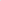 По результатам выборочного анализа нормативных правовых актов Администрации Тимского района, регулирующих бюджетный процесс в Тимском районе, установлено, что Положение о бюджетном процессе содержит отдельные положения, не соответствующие бюджетному законодательству (в ред., действующей на конец проверяемого периода):пунктом 2 статьи 11 Положения не предусмотрены в качестве основы составления проекта бюджета документы, определяющие цели национального развития Российской Федерации и направления деятельности органов публичной власти по их достижению (пункт 2 статьи 172 Бюджетного кодекса РФ);статья 12 Положения не содержит норму, предусмотренную пунктом 2 статьи 174.2 Бюджетного кодекса РФ: планирование бюджетных ассигнований на исполнение принимаемых обязательств осуществляется с учетом действующих и неисполненных обязательств при первоочередном планировании бюджетных ассигнований на исполнение действующих обязательств;3 абзац пункта 4 статьи 16 Положения «изменение показателей ведомственной структуры расходов бюджета муниципального района осуществляется путем увеличения или сокращения утвержденных бюджетных ассигнований либо включения в ведомственную структуру расходов бюджетных ассигнований по дополнительным целевым статьям и (или) видам расходов бюджета муниципального района», содержащийся ранее также в пункте 4 статьи 184.1 Бюджетного кодекса РФ утратил силу с 01.10.2017 в соответствии с Федеральным законом от 30.09.2017 № 285-ФЗ;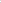 согласно подпункту 4 пункта 1 статьи 17 Положения одновременно с проектом решения о бюджете муниципального района в Представительное собрание Тимского района Курской области предоставляется прогноз основных характеристик бюджета муниципального района на очередной финансовый год плановый период, тогда как в соответствии со статьей 184.2 Бюджетного кодекса РФ одновременно с проектом закона (решения) о бюджете в законодательный (представительный) орган представляются: прогноз основных характеристик (общий объем доходов, общий объем расходов, дефицита (профицита) бюджета) консолидированного бюджета соответствующей территории на очередной финансовый год и плановый период:- Положение не содержит норму, предусматривающую вступление в силу решения о бюджете муниципального района с 1 января очередного финансового года (пункт 2 статьи 187 Бюджетного кодекса РФ);пункт 4 статьи 22 Положения предусматривает осуществление кассового обслуживания исполнения бюджета Управлением Федерального казначейства по Курской области, вместе с тем согласно статье 215.1 Бюджетного кодекса РФ Федеральным казначейством осуществляется казначейское обслуживание исполнения бюджетов бюджетной системы РФ;Положение не содержит норм, определяющих порядок составления, ведения и внесения изменений в бюджетную роспись (статья 219.1 Бюджетного кодекса РФ), регламентирующих открытие и ведение лицевых счетов (статья 220.1 Бюджетного кодекса РФ), регламентирующих составление, утверждение и ведение бюджетной сметы (статья 221 Бюджетного кодекса РФ).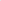 Устав муниципального образования «Тимский район» содержит Положения, противоречащие действующей редакции статьи 269.2 Бюджетного кодекса РФ, согласно пункту 3 которой внутренний государственный (муниципальный) финансовый контроль осуществляется в соответствии с федеральными стандартами, утвержденными нормативными правовыми актами Правительства Российской Федерации. При этом в соответствии с абзацем 2 пункта 2 статьи 52 Устава правовыми актами Администрации Тимского района определяется порядок осуществления полномочий органами (должностными лицами) Администрации Тимского района по внутреннему муниципальному финансовому контролю.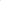 Показатели проекта бюджета на 2022 год соответствуют принципам сбалансированности бюджета (ст. 33 БК РФ) и общего (совокупного) покрытия расходов бюджета (ст. 35 БК РФ). В проекте решения соблюдены требования и ограничения, установленные статьями 81, 106, 107, 111, 184.1 (п.3) Бюджетного кодекса РФ.Доходная часть бюджета Тимского района в 2022 году исполнена в объеме 471 095,8 тыс. рублей, или 107,494 от уровня, предусмотренного решением о бюджете (438 573,5 тыс. рублей).В общем объеме доходов бюджета муниципального района в 2022 году наибольшую долю составили безвозмездные поступления — 60,694 (285 711,6 тыс. рублей), доля налоговых и неналоговых доходов составила соответственно 39,494 (185 384,2 тыс. рублей).Исполнение расходов Тимского района в 2022 году составило 483 881,8 тыс. рублей, или 85,7 % утвержденного решением о бюджете объема расходов (564 578,2 тыс. рублей).В ходе выборочной проверки соблюдения требований бюджетной классификации расходов РФ установлено, что в нарушение Приказа Минфина РФ от 06.06.2019 № 85н «О Порядке формирования и применения кодов бюджетной классификации Российской Федерации, их структуре и принципах назначения» расходы на повышение квалификации сотрудников в сумме 18,5 тыс. рублей Администрацией Тимского района отнесены на ненадлежащий подраздел бюджетной классификации РФ 0113 «Другие общегосударственные расходы» вместо раздела 0705 «Профессиональная подготовка, переподготовка и повышение квалификации».6.2. По результатам оценки сводной бюджетной росписи установлено следующее:Приказом Управления финансов Администрации Тимского района от 02.12.2019 №48 утвержден Порядок составления и ведения сводной бюджетной росписи бюджета муниципального района и бюджетных росписей главных распорядителей средств бюджета муниципального района (главных администраторов источников финансирования дефицита бюджета муниципального района) (в редакции от 28.12.2021), положения которого не в полной мере соответствуют требованиям статьи 217 Бюджетного кодекса РФ — не отражены отдельные положения указанной статьи Бюджетного кодекса РФ:в случае принятия закона (решения) о внесении изменений в закон (решение) о бюджете руководитель финансового органа утверждает соответствующие изменения в сводную бюджетную роспись;в сводную бюджетную роспись могут быть внесены изменения в соответствии с решениями руководителя финансового органа без внесения изменений в закон (решение) о бюджете (с указанием случаев и условий внесения таких изменений);утверждение показателей сводной бюджетной росписи и лимитов бюджетных обязательств осуществляется по главным распорядителям бюджетных средств, разделам, подразделам, целевым статьям, группам (группам и подгруппам) видов расходов либо по главным распорядителям бюджетных средств, разделам, подразделам, целевым статьям (государственным (муниципальным) программам и непрограммным направлениям деятельности), группам (группам и подгруппам) видов расходов классификации расходов бюджетов или утверждение лимитов бюджетных обязательств осуществляется по группам, подгруппам (группам, подгруппам и элементам) видов расходов классификации расходов бюджетов, в том числе дифференцированно для разных целевых статей и (или) видов расходов бюджета, главных распорядителей бюджетных средств;изменение показателей, утвержденных бюджетной росписью по расходам главного распорядителя бюджетных средств в соответствии с показателями сводной бюджетной росписи, без внесения соответствующих изменений в сводную бюджетную роспись не допускается;изменение показателей, утвержденных бюджетной росписью по расходам распорядителя бюджетных средств в соответствии с показателями бюджетной росписи главного распорядителя бюджетных средств, без внесения соответствующих изменений в бюджетную роспись главного распорядителя бюджетных средств не допускается.Сводная бюджетная роспись бюджета Тимского района на 2022 финансовый год и на плановый период 2023 и 2024 годов утверждена начальником Управления финансов Администрации Тимского района Л. В. Федотовой 24.12.2021 в объеме расходов бюджета на 2022 год 435 728,4 тыс. рублей.В соответствии с пунктом 1 Порядка составления и ведения сводной бюджетной росписи сводная бюджетная роспись бюджета муниципального района составляется бюджетным отделом управления финансов администрации Тимского района и включает в том числе сводную роспись расходов бюджета (полная форма) по форме согласно приложению № 1 к указанному Порядку.В нарушение требований пункта 1 Порядка составления и ведения сводной бюджетной росписи бюджета муниципального района и бюджетных росписей главных распорядителей средств бюджета муниципального района (главных администраторов источников финансирования дефицита бюджета муниципального района), утвержденного приказом Управления финансов Администрации Тимского района Курской области от 02.12.2019 №48, начальником бюджетного отдела управления финансов администрации Тимского района Лагачевой Н.А. сформирована 30.12.2022 сводная роспись расходов бюджета на 2022 финансовый год и плановый период 2023 и 2024 годов в общем объеме расходов 574 252,5 тыс. рублей по форме, не предусмотренной Порядком составления и ведения сводной бюджетной росписи, а именно: отсутствует гриф утверждения сводной бюджетной росписи, наименование колонок 7-8 не соответствует установленной форме.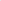 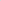 В ходе проверки правильности доведения лимитов бюджетных обязательств установлено следующее:Порядком составления и ведения сводной бюджетной росписи не установлено, по какой форме осуществляется утверждение лимитов бюджетных обязательств по главным распорядителям на очередной финансовый год и на плановый период.Лимиты бюджетных обязательств по ГРБС утверждены 14.01.2022 в общей сумме 435 728,4 тыс. рублей.Порядок доведения показателей сводной росписи и лимитов бюджетных обязательств до ГРБС установлен разделом Ш Порядка составления и ведения сводной бюджетной росписи (пункт 9), в соответствии с которым доведение показателей сводной росписи и лимитов бюджетных обязательств до главных распорядителей (главных администраторов источников) осуществляется в течение пяти рабочих дней со дня утверждения (изменения) сводной росписи и лимитов бюджетных обязательств в связи с принятием Решения о бюджете и решения Представительного Собрания Тимского района о внесении изменений в Решение о бюджете в форме Расходных расписаний согласно Приложению № 7 к указанному порядку; показатели (изменения) сводной росписи на очередной (текущий) финансовый год и на плановый период по соответствующему главному распорядителю (главному администратору источников) доводятся управлением финансов на бумажном носителе в форме расходных расписаний с заполненными данными в разделе 1.Лимиты бюджетных обязательств доводились до ГРБС в виде расходных расписаний, составленных по форме, не соответствующей утвержденной приложением № 7 к Порядку составления и ведения сводной бюджетной росписи: отсутствуют разделы 1, Ш, указание на каждом листе документа номера страницы и количества страниц всего.Необходимо отметить, что пунктом 5 статьи 217 Бюджетного кодекса РФ и абзацем вторым пункта 2 Порядка составления и ведения сводной бюджетной росписи установлено, что утвержденные показатели сводной росписи в связи с принятием Решения о бюджете доводятся до главных распорядителей бюджетных средств до начала очередного финансового года, за исключением случаев, предусмотренных статьями 190 и 191 Бюджетного кодекса РФ.Таким образом, положения пункта 9 Порядка составления и ведения сводной бюджетной росписи противоречат требованиям пункта 5 статьи 217 Бюджетного кодекса РФ и положениям, установленным абзацем вторым пункта 2 указанного порядка — требуется конкретизация срока с указанием «до начала очередного финансового года».Установлено, что Управлением финансов Администрации Тимского района в нарушение пункта 9 Порядка составления и ведения сводной бюджетной росписи:- до ГРБС доведены лимиты бюджетных обязательств, не соответствующие показателям сводной бюджетной росписи от 24.12.2021 (сумма отклонения составила 339 849,6 тыс. рублей);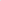 - лимиты бюджетных обязательств доведены до ГРБС 27.12.2021, 28.12.2021 с нарушением установленных Порядком сроков (в течение пяти рабочих дней со дня утверждения лимитов бюджетных обязательств), т.е. ранее сроков формирования лимитов бюджетных обязательств (14.01.2022)). При этом требования пункта 5 статьи 217 Бюджетного кодекса РФ исполнены.По выше указанному факту должностным лицом Контрольно-счетной палаты Тимского района Курской области составлен протокол об административном правонарушении, предусмотренном статьей 15.15.11 КоАП РФ, в отношении начальника бюджетного отдела Управления финансов администрации Тимского района Курской области, которая признана мировым судьей виновной в совершении  административного правонарушения с наказанием в виде предупреждения.Кассовые расходы за 2022 год на содержание органов местного самоуправления составили 27 405,3 тыс. рублей. Норматив на содержание органов местного самоуправления в 2022 году превышен на 272,3 тыс. рублей по причине осуществления выплат единовременного поощрения в размере 15 должностных окладов на основании распоряжений Администрации Тимского района Курской области от 30.06.2022 № 76-лс и от 30.12.2022 №20, приказа управления финансов 08.08.2022 № 17-лс в связи с выходом на пенсию сотрудников Администрации Тимского района, что не противоречит требованиям пункта 4 постановления Администрации Курской области от 28.12.2021 г. №1501-па.6.3. По результатам выборочной проверки соблюдения требований Федерального закона от 05.04.2013 № 44-ФЗ «О контрактной системе в сфере закупок товаров, работ, услуг для обеспечения государственных и муниципальных нужд» установлены следующие нарушения: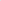 В нарушение части 5 статьи 19 Федерального закона № 44-ФЗ, пункта 2 Правил определения требований к отдельным видам товаров, работ, услуг (в том числе предельные цены товаров, работ, услуг), закупаемых для обеспечения муниципальных нужд муниципального района «Тимский район» Курской области, утвержденных Постановлением Администрации Тимского района Курской области от 28.12.2015 № 685 Администрацией Тимского района не утверждены требования к закупаемым МКУ «Центр бюджетного учёта Тимского района» Курской области отдельным видам товаров, работ, услуг (в том числе предельные цены товаров, работ, услуг).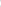 В нарушение части 5 статьи 19 Федерального закона № 44-ФЗ, пункта 2 Правил определения нормативных затрат на обеспечение функций муниципальных органов Тимского района Курской области и подведомственных им организаций в части закупок товаров, работ, услуг утвержденных постановлением Администрации Тимского района от 14.02.2020 №107 не утверждены нормативные затраты на обеспечение функций МКУ «Центр бюджетного учёта Тимского района» Курской области.В 2022 году Администрацией Тимского района всего заключено контрактов на общую сумму 21 831,6 тыс. рублей, в том числе путем открытого аукциона в электронной форме — на сумму 17 564,3 тыс. рублей, в соответствии со статьей 93 Федерального закона № 44-ФЗ —4 267,3 тыс. рублей.В нарушение пункта 3 части 1 статьи 3 и части 1 статьи 94 Федерального закона № 44-ФЗ, в отсутствие оснований применения пункта 2 статьи 425 Гражданского кодекса Российской Федерации, Администрацией Тимского района заключен муниципальный контракт аренды нежилого здания с Администрацией поселка Тим Тимского района от 19.01.2022 № 2 на сумму 201,8 тыс. рублей, содержащий условия о распространении его действия на отношения сторон, возникшие до его подписания (заключения).Аналогичное нарушение установлено в отношении следующих контрактов, заключенных Администрацией Тимского района на основании пунктов 8, 23, 29 части 1 статьи 93 Федерального закона № 44-ФЗ:контракт от 31.01.2022 № 27-4-1711/22 с ООО «Газпром межрегионгаз Курск» на сумму 216,1 тыс. рублей (пункт 8.1 контракта);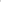 контракт на отпуск тепловой энергии в горячей воде от 19.01.2022 №118Ю22 на сумму 149,1 тыс. рублей (пункт 9.1 контракта);- государственный контракт от 25.02.2022 № 21 на возмещение затрат на поставку газа на сумму 5,9 тыс. рублей (пункт 7.1 контракта);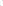 - государственный контракт от 21.12.2022 № 1 на возмещение затрат на поставку газа на сумму 4,2 тыс. рублей (пункт 7.1 контракта);- контракт энергоснабжения от 19.01.2022 № 4620500782 на сумму 80,4 тыс. рублей (пункт 11.1 контракта).Администрацией Тимского района в адрес консультанта по контролю в сфере закупок и внутреннему муниципальному финансовому контролю направлено уведомление об осуществлении закупки у единственного поставщика (подрядчика, исполнителя) от 06.06.2022 №02-55/1803 с приложением копии заключенного с АУКО «Облгосэкспертиза» в соответствии с пунктом 6 части статьи 93 Федерального закона № 44-ФЗ договора от 06.06.2022 № 178-ГЭ-22-П на сумму 219,7 тыс. рублей.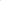 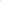 Контрольно-счетная палата Курской области отмечает, что в обосновании заключения контракта указан объект: «Автомобильная дорога с твердым покрытием по ул. Белёвская с. Гнилое Тимского района Курской области», при этом согласно пункту 1.1 указанного договора государственная экспертиза одновременно проектной документации и результатов инженерных изысканий проводится по объекту: «Проезд по ул. Тюнинская в с. Становое Тимского района Курской области.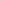 Согласно части 4 статьи 93 Федерального закона № 44-ФЗ при осуществлении закупки у единственного поставщика (подрядчика, исполнителя) в случаях, предусмотренных пунктами 6, 32 части 1 указанной статьи, заказчик обосновывает цену контракта, заключаемого с единственным поставщиком (подрядчиком, исполнителем) в соответствии с указанным Федеральным законом, и включает в контракт обоснование цены контракта.Установлено, что в нарушение части 4 статьи 93 Федерального закона № 44ФЗ в заключенном с АУКО «Облгосэкспертиза» в соответствии с пунктом 6 части 1 статьи 93 Федерального закона № 44-ФЗ договоре от 06.06.2022 № 178-ГЭ22-П на сумму 219,7 тыс. рублей не содержится обоснование цены контракта, осуществленное в установленном Федеральным законом № 44-ФЗ порядке.В нарушение части 4 статьи 93 Федерального закона № 44-ФЗ в заключенном с АУКО «Облгосэкспертиза» договоре от 06.06.2022 № 178-ГЭ-22-П на сумму 219,7 тыс. рублей не содержится обоснование цены контракта, осуществленное в установленном Федеральным законом № 44-ФЗ порядке.В нарушение части 2 статьи 23 Федерального закона № 44-ФЗ Администрацией Тимского района в муниципальном контракте от 11.10.2022№1, заключенном с ПАО «Ростелеком», указан идентификационный код закупки (223462490208546240100100420018425244), не соответствующий идентификационному коду закупки, указанному в плане-графике закупок товаров, работ, услуг на 2022 финансовый год и плановый период 2023 и 2024 годов по позиции «Услуги по разработке проектно-сметной документации для создания муниципальной автоматизированной системы централизованного оповещения населения о чрезвычайных ситуациях на территории Тимского района Курской области» (223462490208546240100100390007112244), в результате чего не обеспечена взаимосвязь вышеуказанных позиции плана-графика и муниципального контракта.В нарушение пункта 3 части 2 статьи 16 Федерального закона № 44-ФЗ, подпункта «д», пункта 16 Положения о порядке формирования, утверждения планов-графиков закупок, внесения изменений в такие планы-графики, размещения планов-графиков закупок в единой информационной системе в сфере закупок, на официальном сайте такой системы в информационнотелекоммуникационной сети «интернет», об особенностях включения информации в такие планы-графики и планирования закупок заказчиком, осуществляющим деятельность на территории иностранного государства, а также о требованиях к форме планов-графиков закупок, утвержденного постановлением Правительства Российской Федерации от 30.09.2019 № 1279 в Администрацией Тимского района заключен и оплачен муниципальный контракт от 11.10.2022 № 1 на сумму 220,0 тыс. рублей, тогда как планом-графиком закупок товаров, работ, услуг на 2022 финансовый год и плановый период 2023 и 2024 годов по позиции «Услуги по разработке проектно-сметной документации для создания муниципальной автоматизированной системы централизованного оповещения населения о чрезвычайных ситуациях на территории Тимского района Курской области» финансовое обеспечение предусмотрено в размере 110,0 тыс. рублей.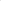 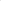 В нарушение части 5 статьи 24, пункта 9 части 1 статьи 93 Федерального закона № 44-ФЗ Администрацией Тимского района заключен и оплачен муниципальный контракт от 11.10.2022№1 на сумму 220,0 тыс. рублей с единственным поставщиком ПАО «Ростелеком» на оказание услуг по разработке проектно-сметной документации для создания муниципальной автоматизированной системы централизованного оповещения населения о чрезвычайных ситуациях на территории муниципального образования Тимский район Курской области в отсутствие оснований применения пункта 9 части 1 статьи 93 Федерального закона № 44-ФЗ (закупка внесена в план-график 15.07.2022, согласно протоколу заседания КЧС и ОПБ района №8 от 28.09.2022, представленному в ходе проведения контрольного мероприятия в качестве обоснования осуществления закупки у единственного поставщика на основании пункта 9 части 1 статьи 23 Федерального закона № 44-ФЗ, Администрация обязана организовать закупку по созданию муниципальной автоматизированной системы централизованного оповещения населения Тимского района).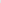 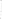 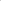 Администрацией Тимского района осуществлена закупка по контракту от 08.04.2022 № 37, заключенному с ИП Николаенко Н.П., части товаров (системный блок и МФУ) с превышением предельной цены товара: системного блока на 14,3 тыс. рублей, МФУ на 1,0 тыс. рублей, установленной Перечнем отдельных видов товаров, работ, услуг, в отношении которых определяются требования к потребительским свойствам (в том числе качеству) и иным характеристикам (в том числе предельным ценам товаров, работ, услуг), утвержденным Распоряжением Администрации Тимского района от 20.04.2020 № 64-ра. В связи с чем, в нарушение статьи 34 Бюджетного кодекса РФ Администрацией Тимского района осуществлены расходы бюджетных средств на приобретение системного блока и МФУ в сумме, превышающей предельные цены товаров на обеспечение функций Администрации Тимского района на 15,3 тыс. рублей, которые являются неэффективными.В нарушение положений пункта З части 1 статьи 94 Федерального закона № 44-ФЗ и пункта 5.8 муниципальных контрактов от 25.04.2022 №744200000222002381, от 26.04.2022 №0744200000222002455, от 26.04.2022 №0744200000222002381 на приобретение жилого помещения для детей-сирот и детей, оставшихся без попечения родителей, Администрацией Тимского района не применены меры ответственности к поставщику в связи с ненадлежащим исполнением поставщиком своих обязательств по предоставлению части документов при передаче квартир (выписка из ЕГРН на земельный участок, три экземпляра подписанного и скрепленного печатью Акта приема-передачи, составленного по форме, согласно приложению № 2 к контракту), что привело к недополучению средств в доход муниципального бюджета Тимского района в размере 3,0 тыс. рублей.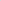 6.4. По результатам проверки соблюдения порядка учета имущества муниципального образования установлено следующее:План (программа) приватизации муниципального имущества муниципального района «Тимский район» не принималась в связи с отсутствием имущества для возмездного отчуждения в собственность физических и юридических лиц. Правила разработки прогнозного плана (программы) приватизации муниципального имущества муниципального района «Тимский район» и порядок планирования приватизации муниципального имущества Тимского района также не разрабатывались ввиду отсутствия плана приватизации.Выборочной проверкой реестра муниципального имущества Тимского района Курской области по состоянию на 01.01.2023 установлено следующее:В нарушение пункта 4 Порядка ведения органами местного самоуправления реестров муниципального имущества, утвержденного приказом Министерства экономического развития РФ от 30.08.2011 № 424 и пункта 3 порядка ведения Реестра муниципального имущества муниципального района «Тимский район» Курской области, утвержденного Решением Представительного Собрания Тимского района Курской области от 23.12.2021 № 71:- в разделе 1 реестра муниципального имущества «Сведения о муниципальном недвижимом имуществе» по состоянию на 01.01.2023 отсутствуют сведения о:- дате возникновения и прекращения права муниципальной собственности на недвижимое имущество, в том числе по позициям с порядковыми номерами 1-48, 81. (по позициям с порядковыми номерами 63-80 указаны значения, не соответствующие наименованию колонки: например по позиции с порядковым номером 63 в колонке «дата возникновения и прекращения права муниципальной собственности на недвижимое имущество» указано «46:24:010102:106646/029/2022-3»);- реквизитах документов - оснований возникновения права муниципальной собственности на недвижимое имущество, в том числе по позициям с порядковыми номерами 2, 8,38, 43; в разделе 1 реестра муниципального имущества «Сведения о недвижимом имуществе, составляющем казну муниципального района «Тимский район» Курской области по состоянию на 01.01.2023 отсутствуют сведения о:дате возникновения и прекращения права муниципальной собственности на недвижимое имущество;реквизитах документов - оснований возникновения права муниципальной собственности на недвижимое имущество, в том числе по имуществу: сарай, находящийся по адресу Курская область, Тимский район, Выгорновский сельсовет, д. Кировка, ул. Центральная, 9; жилое помещение (квартира), находящееся по адресу Курская область, Тимский район, п. Тим, ул. Куйбышева, д.52, кв. 1; водонапорная башня, находящаяся по адресу Курская область, Тимский район, Ленинский сельсовет, с. Волобуевка; водоснабжение центральной части с. Рождественка Барковского сельсовета Тимского района Курской области, водонапорная башня №1; жилое помещение (квартира), находящееся по адресу Курская область, Тимский район, с. 1-е Выгорное, ул. Мирная, дом 17, кв.1; жилое помещение (квартира) находящееся по адресу Курская область, Тимский район, с. 1-е Выгорное, ул. Мирная, дом 17, кв.3; в разделе 2 реестра муниципального имущества «Сведения о муниципальном движимом имуществе» отсутствуют сведения о: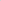 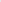 - дате возникновения и прекращения права муниципальной собственности на движимое имущество;реквизитах документов - оснований возникновения права муниципальной собственности на движимое имущество, в том числе по позициям с порядковыми номерами 1, 12, 1416, 17, 44,45, 46,57, 41, 71, 85, 103, 117.Согласно информации, предоставленной Администрацией Тимского района, общая площадь земель в административных границах муниципального района по состоянию на 01.01.2022 составляет 88 221 га, на 01.01.2023 - 88 209 га. В оперативном управлении учреждений на 01.01.2023 было 80 объектов недвижимости общей балансовой стоимостью 242 269,2 тыс. рублей и объектов движимого имущества в количестве 197 единиц общей балансовой стоимостью 78 657,7 тыс. рублей.Согласно распоряжениям Администрации от 17.10. 2022 № 140-р и от 16.12.2022 № 169-р в 2022 году Администрации Тимского района заключены договоры найма специализированного жилого помещения с 3-мя лицами из категории детей-сирот и детей, оставшихся без попечения родителей.6.5. В ходе выборочной проверки эффективности работы органа местного самоуправления по использованию земельных ресурсов как одного из основных источников доходов местного бюджета установлено следующее:В 2022 году 9 759,2 тыс. рублей, или 2,1 % собственных доходов бюджета района, приходится на доходы, получаемые в виде арендной платы за земельные участки, государственная собственность на которые не разграничена и которые расположены в границах сельских поселений и межселенных территорий муниципальных районов, а также средства от продажи права на заключение договоров аренды указанных земельных участков.Согласно данным, предоставленным Администрацией Тимского района, в 2022 году заключено 495 договоров аренды земельных участков на сумму 1 927,1 тыс. рублей. Всего по состоянию на 31.12.2022 действовало 1 502 договора аренды земельных участков на сумму 6 598,1 тыс. рублей. Общая просроченная задолженность по арендной плате за земельные участки по состоянию на 31.12.2022 составляла 735,0 тыс. рублей. Акты сверки расчетов с арендаторами не составлялись, работа с арендаторами по взысканию задолженности в 2022 году не проводилась.Решением Представительного Собрания Тимского района от 17.12.2012 № 79 утверждена Методика расчета арендной платы за земельные участки на территории Тимского района Курской области» (с изменениями от 20.12.2018 № 32, от 11.03.2022 № 6), в соответствии с пунктами 1, 14 которой сроки внесения арендной платы за земли устанавливаются договором аренды в соответствии с указанной методикой и арендная плата за предоставленные в аренду земельных участков взимается по всем договорам аренды равными долями не позднее 15 марта, 15 июня, 15 сентября, 15 декабря.В нарушение пунктов 1, 14 Методики расчета арендной платы в договорах пунктом 3.2 и Приложением № 2 к договорам аренды сроки внесения арендной платы установлены ежеквартально до 10 марта, до 10 июня, до 10 сентября, до 10 декабря, а также не установлены размеры арендной платы, подлежащей уплате в указанные договором сроки.В нарушение пункта 2 статьи 160.1 Бюджетного кодекса РФ, Инструкции по применению Плана счетов бюджетного учета, утвержденной приказом Минфина РФ от 06.12.2010 № 162н, Администрацией Тимского района в 2022 году не осуществлялись должным образом полномочия администратора доходов бюджета района: отсутствовали учет задолженности и контроль за своевременностью поступлений в бюджет доходов от арендных платежей за земельные участки, не в должной мере осуществлялось взыскание задолженности по платежам в бюджет, следствием чего явилось недопоступление бюджетных средств в размере 735,0 тыс. рублей.Мероприятия по взысканию задолженности в проверяемом периоде, в том числе обращения в суд для принудительного взыскания, не производились.В нарушение пункта 5.2 представленных в ходе проверки договоров аренды земельных участков и пункта 16 Методики расчета арендной платы Администрацией Тимского района не начислялись и не взимались пени за просроченные платежи по арендной плате, следствием чего явилось недопоступление средств в размере 53,8 тыс. рублей.Выборочной проверкой организации учета платежей от использования и распоряжения имуществом муниципального образования установлено следующее:В соответствии с пунктом 1.5 Учетной политики Администрации Тимского района, утвержденной распоряжением Администрации Тимского района Курской области от 24.12.2021 № 160-р, приложением № 2 к Учетной политике утверждена форма первичного документа для использования отделом земельных и имущественных отношений Администрации Тимского района.В нарушение требований Раздела 1 Методических указаний по применению форм первичных учетных документов и формированию регистров бухгалтерского учета органами государственной власти (государственными органами), органами местного самоуправления, органами управления государственными внебюджетными фондами, государственными (муниципальными) учреждениями, утвержденных Приказом Минфина России от 30.03.2015 № 52н, пункта 25 приказа Минфина России от 31.12.2016 № 256н, статьи 3 Федерального закона от 06.12.2011 № 402-ФЗ «О бухгалтерском учете» Учетной политикой Администрации Тимского района установлена форма первичного учетного документа, не содержащая обязательные реквизиты, по которому невозможно установить действительность свершения факта хозяйственной жизни.Отделом земельных отношений и имущественных отношений Администрации Тимского района информация по договорам аренды земельных участков в проверяемом периоде в МКУ «Центр бюджетного учета Тимского района» для ведения учета предоставлялась не своевременно и не в полном объеме.В нарушение пункта 11 Инструкции по применению Единого плана счетов бухгалтерского учета для органов государственной власти (государственных органов), органов местного самоуправления, органов управления государственными внебюджетными фондами, государственных академий наук, государственных (муниципальных) учреждений, утвержденной приказом Минфина РФ от 01.12.2010 № 157н, Администрацией Тимского района записи в регистры бухгалтерского учета поступлений доходов, получаемых в виде арендной платы за земельные участки на счете расчетов 0020523000 «Расчеты по доходам от платежей при пользовании природными ресурсами» осуществлялись одномоментно один раз в квартал, а не по мере совершения операций и принятия первичных учетных документов (платежных документов) к бухгалтерскому учету, а также записи в регистры бухгалтерского учета производились позднее следующего дня после получения первичного учетного документа (платежного документа).В ходе контрольного мероприятия сведения о расчетах по договорам аренды земельных участков в разрезе всех контрагентов и всех заключенных с ними договоров не предоставлены (ввиду отсутствия такого учета).В отсутствие организованного ведения персонифицированного учета расчетов с плательщиками доходов вне балансовых счетов Рабочего плана счетов, формирования персонифицированных регистров учета расчетов с плательщиками, а также проведения на постоянной основе в целях формирования отчетных данных сверки персонифицированных данных управленческого учета и данных об объектах учета, отраженных на балансовых счетах Рабочего плана счетов по соответствующим группам плательщиков, Администрацией Тимского района в нарушение пункта 200 Инструкции по применению Единого плана счетов бухгалтерского учета, утвержденной приказом Минфина РФ от 01.12.2010 № 157н, бухгалтерский учет доходов ведется в разрезе групп арендаторов (ИП, ООО, физические лица) с отражением общей суммы по всем договорам аренды земельных участков, а не в разрезе сумм по каждому договору аренды земельного участка и контрагенту, что делает невозможным учет фактических начислений и оплаты по отдельно взятому договору аренды земельных участков.В нарушение пункта 26 федерального стандарта бухгалтерского учета для организаций государственного сектора «Представление бухгалтерской (финансовой) отчетности», утвержденного приказом Минфина России от 31.12.2016 № 260н, сведения о наличии просроченной задолженности по арендным платежам за земельные участки на 31.12.2022 в размере 735,0 тыс. рублей не отражены в бюджетной отчетности Администрации Тимского района - формах «Баланс» (ф. 0503320) и «Сведения по дебиторской и кредиторской задолженности» (ф. 0503169), что свидетельствует о недостоверности данных форм за 2022 год.По выше указанному факту должностным лицом Контрольно-счетной палаты Тимского района Курской области составлен протокол об административном правонарушении, предусмотренном частью 2 статьи 15.15.6 КоАП РФ, в отношении специалиста по земельным и имущественным правоотношениям Муниципального казенного учреждения «По обеспечению деятельности Администрации Тимского района Курской области», которая признана мировым судьей виновной в совершении  административного правонарушения с наказанием в виде предупреждения.В 2022 году в бюджет Тимского района поступили средства в виде дотаций, субвенций, субсидий и иных межбюджетных трансфертов в сумме 283 456,7 тыс. рублей, или 103,094 от запланированных поступлений (275 098,3 тыс. рублей).Указанные средства израсходованы за 2022 год в объеме 282 986,8 тыс. рублей, что составляет 99,8 % от поступивших средств.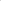 В структуре кассовых расходов межбюджетных трансфертов в 2022 году наибольший удельный вес (91,094, или 256 504,1 тыс. рублей) занимают субвенции, предоставленные на выполнение Тимским районом переданных отдельных государственных полномочий Российской Федерации и Курской области.Основной объем межбюджетных трансфертов (субсидий, субвенций) бюджету МО «Тимский район» в проверяемом периоде предоставлен Управлению образования Администрации Тимского района — 209 921,1 тыс. рублей (78,894 от общего объема выделенных трансфертов — 266 356,6 тыс. рублей).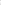 В 2022 году средства субвенций поступили в бюджет Тимского района в размере 256 956,7 тыс. рублей, что составляет 103,594 от запланированных поступлений 248 285,8 тыс. рублей. Основной объем субвенций — 201 986,8 тыс. рублей, или 78,6 94, поступивших в бюджет района в проверяемом периоде, приходится на сферу образования.В 2022 году Тимскому району передано для реализации 32 полномочия, расходы на выполнение которых составили 256 504,1 тыс. рублей, или 99,8 % от полученных средств (256 956,7 тыс. рублей).В 2022 году субсидии из областного бюджета в бюджет Тимского района поступили в объеме 9 399,9 тыс. рублей, что составляет 96,894 годовых назначений (9 712,4 тыс. рублей). Основной объем субсидий, поступивших в бюджет Тимского района, приходится на Управление образования Администрации Тимского района — 7 934,3 тыс. рублей (84,4 94).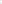 Общий объем расходов средств субсидий составил 9 399,9 тыс. рублей, или 100,0% от полученных средств (9 399,9 тыс. рублей).Дотации из областного бюджета в бюджет Тимского района поступили в размере 17 100,1 тыс. рублей, или 100,094 от запланированных назначений (дотации бюджетам муниципальных районов на выравнивание бюджетной обеспеченности из бюджета субъекта РФ). Иные межбюджетные трансферты из областного бюджета в бюджет Тимского района поступили в объеме 88,7 тыс. рублей, кассовые расходы составили 81,1 тыс. рублей.Расходы за счет иных межбюджетных трансфертов из областного бюджета направлены на доплаты муниципальным служащим: за реализацию мероприятий по разработке документов территориального планирования и градостроительного зонирования; за выполнение переданных полномочий от городского поселения; за осуществление муниципального финансового контроля.6.6. В ходе контрольного мероприятия Контрольно-счетной палатой Курской области проведена проверка использования средств субсидии из областного бюджета, предоставленной местному бюджету Тимского района.Администрацией Тимского района заключено соглашение с комитетом образования и науки Курской области от 28.01.2022 № 38642000-1-2022-005 (в редакции дополнительного соглашения от 20.012023 № 38642000-1-2022-005/2) о предоставлении субсидии из бюджета Курской области на создание и обеспечение функционирования центров образования естественно-научной и технологической направленностей в общеобразовательных организациях, расположенных в сельской местности и малых городах, в сумме на 2022 год 1 381,8 тыс. рублей, в том числе за счет средств областного бюджета — не более 1 354,1 тыс. рублей.Согласно отчету о достижении значений результатов использования Субсидии и обязательствах, принятых в целях их достижения расходы произведены в объеме 1 354,1 тыс. рублей, или 100,0 % предусмотренных соглашением.В ходе контрольного мероприятия проведена встречная проверка использования МКОУ «Волобуевская СОШ» средств субсидии из областного бюджета.Между МКОУ «Волобуевская СОШ» и ООО «Учебная книга» (г. Курск) заключен контракт от 19.04.2022 № 1 на сумму 149,0 тыс. рублей на поставку Ноутбук Acer Extensa ex215-22-R21 Ryzen 3 3250U/8/256SSD/WIFI/BT/Win10/15.6 FHD с нарушением пункта 1 Порядка организации работы по осуществлению закупок малого объема в региональной информационной системе в сфере закупок для обеспечения нужд Курской области «Торги курской области», утвержденного постановлением Администрации Курской области от 10.12.2019 № 1235-па, без применения модуля «Малые закупки» на базе РИС «Торги Курской области.В ходе проверки наличия и соответствия поставленного оборудования условиям заключенного контракта установлен факт недостачи ноутбука Acer Extensa в количестве 1 шт. стоимостью 74,5 тыс. рублей, числящегося на учете под инвентарным номером БО 1010400131.Инвентаризация в МКОУ «Волобуевская СОШ» за 2022 год проведена формально, так как по ее результатам не выявлены недостача и излишки основных средств — ноутбуков, что является нарушением статьи 11 Федерального закона от 06.12.2011 № 402-ФЗ «О бухгалтерском учете», пунктами 1.3, 1.4 Методических указаний по инвентаризации имущества и финансовых обязательств, утвержденных Приказом Министерства финансов РФ от 13.06.1995 № 49.В нарушение пункта 1 части 1, части 3 статьи 94 Федерального закона № 44-ФЗ, пунктов 1.1, 3.3, 3.5 контракта от 19.04.2022 №1 МКОУ «Волобуевская СОШ» формально проведена экспертиза поставленного ООО «Учебная книга» по контракту от 19.04.2022 №1 товара (ноутбука) на сумму 74,5 тыс. рублей, в результате чего принят поставленный товар, модель и характеристики которого не соответствуют условиям заключенного контракта.В нарушение требований, установленных статьей 309 Гражданского кодекса РФ, пунктов 1, 2 части 1 статьи 94 Федерального закона № 44-ФЗ, МКОУ «Волобуевская СОШ» произведена приемка и оплата поставленного по контракту от 19.04.2022 №1 с ООО «Учебная книга» на сумму 74,5 тыс. рублей товара (ноутбука), модель и характеристики которого не соответствуют условиям заключенного контракта.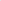 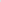 В нарушение положений пункта З части 1 статьи 94 Федерального закона № 44-ФЗ и пункта 7.5 контракта от 19.04.2022 №1 МКОУ «Волобуевская СОШ» не применены меры ответственности к поставщику в связи с ненадлежащим исполнением поставщиком своих обязательств по поставке товара, соответствующего условиям контракта, что привело к недополучению средств в доход муниципального бюджета Тимского района в размере 14,9 тыс. рублей.МКОУ «Волобуевская средняя общеобразовательная школа» 21.03.2022 заключен муниципальный контракт № 0144200002422000013-12 с ООО «ЦИФРА» на сумму 1 232,8 тыс. рублей на поставку оборудования в рамках реализации мероприятий регионального проекта «Современная школа» национального проекта «Образование», отдельные условия которого в нарушение части 1 статьи 34 Федерального закона № 44-ФЗ не соответствуют условиям, предусмотренным извещением об осуществлении закупки и документацией о закупке (описание объекта закупки, содержащее функциональные, технические и качественные характеристики, эксплуатационные характеристики объекта закупки, сформированное согласно поданной заявке победителя электронного аукциона).Сотрудниками Контрольно-счетной палаты Курской области при участии директора МКОУ «Волобуевская СОШ» В. В. Белогуровой 20.06.2023 произведен осмотр поставленных в соответствии с муниципальным контрактом от 21.03.2022 №0144200002422000013-12 товаров и проверка соответствия характеристик (показателей) товара (цифровые лаборатории и образовательные наборы) условиям контракта. В ходе проверки установлено, что ряд характеристик поставленных цифровых лабораторий и образовательных наборов не соответствуют заявленным извещением об осуществлении закупки и документацией о закупке характеристикам товаров, часть характеристик представителями МКОУ «Волобуевская СОШ» не подтверждены.Таким образом, в нарушение пункта 1 части 1, части 3 статьи 94 Федерального закона № 44-ФЗ, пункта 3.4 муниципального контракта МКОУ «Волобуевская СОШ» проведена экспертиза поставленных ООО «ЦИФРА» по муниципальному контракту от 21.03.2022 №0144200002422000013-12 товаров (цифровых лабораторий и образовательных наборов) на сумму 1 232,8 тыс. рублей в рамках реализации мероприятий регионального проекта «Современная школа) национального проекта «Образование», по результатам которой принято решение принять поставленные товары, характеристики которых частично не соответствовали заявленным поставщиком при подаче заявки на участие в электронном аукционе.В нарушение требований, установленных статьей 309 Гражданского кодекса РФ, пунктами 1, 2 части 1 статьи 94 Федерального закона № 44-ФЗ, МКОУ «Волобуевская СОШ» произведена приемка и оплата поставленных по муниципальному контракту от 21.03.2022 № 0144200002422000013-12 с 000 «ЦИФРА» на сумму 1 232,8 тыс. рублей товаров (цифровых лабораторий и образовательных наборов), ряд характеристик которых не соответствуют заявленным извещением об осуществлении закупки и документацией о закупке характеристикам товаров, ряд характеристик представителями МКОУ «Волобуевская СОШ» не подтверждены.В нарушение положений пункта 3 части 1 статьи 94 Федерального закона № 44-ФЗ и пункта 6.5 муниципального контракта от 21.03.2022 № 0144200002422000013-12 «Волобуевская СОШ» не применены меры ответственности к поставщику в связи с ненадлежащим исполнением поставщиком своих обязательств по поставке товара, соответствующего условиям, заявленным извещением об осуществлении закупки и документацией о закупке, что привело к недополучению средств в доход муниципального бюджета Тимского района в размере 123,3 тыс. рублей.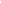 В нарушение части 1 статьи 10 Федерального закона от 06.12.2011 № 402-ФЗ «О бухгалтерском учете», пунктов 34, 35 Федерального стандарта бухгалтерского учета для организаций государственного сектора «Доходы», утвержденного Приказом Минфина России от 27.02.2018 № 32н, пункта 85 Инструкции по применению плана счетов бюджетного учета, утвержденной приказом Министерства финансов Российской Федерации от 06.12.2010 № 162н, МКОУ «Волобуевская СОШ» не обеспечило отражение по счету 020940000 суммы пени, предъявленной ООО «ЦИФРА» в связи с просрочкой исполнения обязательств по муниципальному контракту № 0144200002422000013-12 от 21.03.2022 в сумме 8,0 тыс. рублей.В ходе контрольного мероприятия установлено, что фактически за учебный 2022-2023 год при организации внеурочной деятельности использовались по 1-му набору по физике и химии. При визуальном осмотре состава цифровых лабораторий по физике, химии и биологии установлено, что отсутствуют признаки фактической эксплуатации вторых комплексов лабораторий. Таким образом, с учетом информации, полученной в ходе визуального осмотра и данных ученой документации образовательного процесса в рамках внеурочной деятельности:цифровые лаборатории по физике и биологии используются в среднем на 6,8 %, по химии не используются;факт неиспользования в ходе образовательного процесса 2-х наборов по химии, 1-го набора по физике и 1-го набора по биологии содержит признаки несоблюдения МКОУ «Волобуевская СОШ» принципа результативности использования бюджетных средств на общую сумму 340,7 тыс. рублей, что является нарушением положений статьи 34 Бюджетного кодекса РФ об эффективности использования предоставленных муниципальному казенному учреждению бюджетных ассигнований.Администрацией Тимского района заключено соглашение с комитетом образования и науки Курской области от 28.01.2022 № 38642000-1-2022-006 (в редакции дополнительного соглашения от 20.01.2023 № 38642000-1-2022-006/1) о предоставлении субсидии из областного бюджета на обеспечение образовательных организаций материально-технической базой для внедрения цифровой образовательной среды в сумме 719,8 тыс. рублей, в том числе за счет средств областного бюджета — 705,4 тыс. рублей.Согласно отчету о достижении значений результатов использования Субсидии и обязательствах, принятых в целях их достижения расходы произведены в объеме 719,8 тыс. рублей, или 100,0 % предусмотренных соглашением, плановые значения показателя составили 2 единицы, или 100%.В ходе контрольного мероприятия проведена встречная проверка использования МКОУ «Леженская ООШ» и МКОУ «Рождественская ООШ им. И.М. Чертенкова» средств субсидии из областного бюджета.Между МКОУ «Леженская ООШ» и ООО «Учебная книга» заключен контракт от 19.04.2022 №1 на сумму 359,9 тыс. рублей на поставку ноутбуков НР 15s-eq2086ur и МФУ Brother DCP-1623WR с нарушением пункта 1 Порядка, утвержденного постановлением Администрации Курской области от 10.12.2019 № 1235-па «О порядке осуществления закупок малого объема заказчиками Курской области», без применения модуля «Малые закупки» на базе РИС «Торги Курской области».МКОУ «Сокольская СОШ» заключен контракт от 05.05.2022 №1 с ООО «Престиж» на сумму 517,0 тыс. рублей на проведение капитального ремонта входной группы здания МКОУ «Сокольская СОШ» с нарушением пункта 1 постановления Администрации Курской области от 10.12.2019 № 1235-па «О порядке осуществления закупок малого объема заказчиками Курской области», без применения Модуля «Малые закупки» на базе РИС «Торги Курской области».При определении цены контракта на выполнение работ по капитальному ремонту входной группы МКОУ «Сокольская СОШ» использовались стоимости видов работ согласно утвержденному в 1 квартале 2022 года локальному сметному расчету № 1, составленному по уровню цен 1 квартала 2022 года на сумму 517,0 тыс. рублей (увеличение стоимости работ по сравнению с локальным сметным расчетом, по которому получено положительное заключение АУКО «Облгосэкспертиза» о результатах проверки сметной стоимости ремонта объекта капитального строительства составило 99,7 тыс. рублей, или 23,9 94). Соответствующие изменения в проектную документацию не вносились.В нарушение пункта 17 Порядка проведения проверки сметной стоимости ремонта объектов капитального строительства, находящихся в государственной собственности Курской области, в случаях, когда такая сметная стоимость не подлежит проверке на предмет достоверности ее определения в соответствии с частью 2 статьи 8.3 Градостроительного кодекса РФ, утвержденного постановлением Администрации Курской области от 17.04.2019 № 338-па, повторно экспертиза сметной стоимости не проводилась.В нарушение требований части 4 статьи 93, статьи 22 Федерального закона №44-ФЗ при заключении МКОУ «Сокольская СОШ» контракта от 05.05.2022 №1 не осуществлялось обоснование цены контракта, заключаемого с единственным поставщиком (подрядчиком, исполнителем).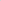 В нарушение пункта 3 части 1 статьи 94 Федерального закона №44-ФЗ, пунктов 4.4.11, 4.4.15, 4.6, 6.2 контракта от 05.05.2022 №1 заказчиком МКОУ «Сокольская СОШ» не осуществлен должный контроль исполнения обязательств со стороны подрядчика ООО «Престиж»: по предоставлению письменного извещения о начале выполнения работ, по оформлению ордера на право производства работ, по представлению актов скрытых работ с приложением фотоотчетов о выполнении каждого этапа скрытых работ, журнала производства работ, документов на строительные материалы и оборудование, подтверждающих их происхождение, качество и безопасность, сертификатов, технических паспортов, инструкций по эксплуатации и других документов, удостоверяющих их качество.В связи с неисполнением обязательств со стороны подрядчика по контракту от 05.05.2022 №1 заказчиком МКОУ «Сокольская СОШ» в нарушение пункта 3 части 1 статьи 94 Федерального закона №44-ФЗ, пункта контракта 9.8 не осуществлено применение мер ответственности к подрядчику за ненадлежащее исполнение обязательств, предусмотренных контрактом в части непредоставления ряда документов: извещения о начале выполнения работ, ордера на право производства работ, актов скрытых работ с приложением фотоотчетов о выполнении каждого этапа скрытых работ; журнала производства работ; документов на строительные материалы и оборудование, подтверждающие их происхождение, качество и безопасность, сертификатов, технических паспортов, инструкций по эксплуатации и других документов, удостоверяющих их качество, что привело к недополучению средств в бюджет района в размере 4,0 тыс. рублей.МКОУ «Сокольская СОШ» заключен контракт от 10.03.2022 №ИМЗ-2022-000925 на сумму 487,6 тыс. рублей с ООО «Престиж», обоснование цены которого в нарушение требований части 4 статьи 93, статьи 22 Федерального закона №44-ФЗ не осуществлялось.В нарушение пункта 3 части 1 статьи 94 Федерального закона №44-ФЗ пунктов 4.4.11, 4.4.15, 4.6, 6.2 контракта от 10.03.2022 №ИМЗ-2022-000925 заказчиком МКОУ «Сокольская СОШ» не осуществлен должный контроль исполнения обязательств со стороны подрядчика ООО «Престиж»: по предоставлению письменного извещения о начале выполнения работ, по оформлению ордера на право производства работ, по представлению актов скрытых работ с приложением фотоотчетов о выполнении каждого этапа скрытых работ, журнала производства работ, документов на строительные материалы и оборудование, подтверждающих их происхождение, качество и безопасность, сертификатов, технических паспортов, инструкций по эксплуатации и других документов, удостоверяющих их качество.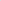 В связи с неисполнением обязательств со стороны исполнителя по контракту от 10.03.2022 №ИМЗ-2022-000925 заказчиком МКОУ «Сокольская СОШ» в нарушение пункта 3 части 1 статьи 94 Федерального закона №44-ФЗ, пункта контракта 9.8 не осуществлено применение мер ответственности к исполнителю за ненадлежащее исполнение обязательств, предусмотренных контрактом в части не предоставления ряда документов: извещения о начале выполнения работ, ордер на право производства работ; актов скрытых работ с приложением фотоотчетов о выполнении каждого этапа скрытых работ; журнала производства работ; документов на строительные материалы и оборудование, подтверждающих их происхождение, качество и безопасность, сертификатов, технических паспортов, инструкций по эксплуатации и других документов, удостоверяющих их качество, что привело к недополучению средств в бюджет района в размере 4,0 тыс. рублей.В 2022 году средства субсидии на реализацию проекта «Народный бюджет» предоставлялись также МКОУ «Успенская СОШ» на осуществление капитального ремонта входной группы здания в размере составляет 694,6 тыс. рублей, из них за счет субсидии из областного бюджета — 416,8 тыс. рублей.Согласно положительному заключению АУКО «Облгосэкспертиза» о результатах проверки сметной стоимости ремонта объекта капитального строительства от 29.04.2021 № 01118-0142-210 стоимость работ по капитальному ремонту составила 694,6 тыс. рублей.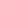 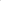 При обосновании НМЦК на выполнение работ по капитальному ремонту входной группы МКОУ «Успенская СОШ» использовались стоимости видов работ согласно утвержденному в 1 квартале 2022 года локальному сметному расчету № 1, составленному по уровню цен 1 квартала 2022 года на сумму 869,1 тыс. рублей (увеличение стоимости работ по сравнению с локальным сметным расчетом, по которому получено положительное заключение о результатах проверки сметной стоимости, составило 174,5 тыс. рублей, или 25,1%).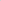 В нарушение пункта 17 Порядка проведения проверки сметной стоимости ремонта объектов капитального строительства, находящихся в государственной собственности Курской области, в случаях, когда такая сметная стоимость не подлежит проверке на предмет достоверности ее определения в соответствии с частью 2 статьи 8.3 Градостроительного кодекса РФ, утвержденного постановлением Администрации Курской области от 17.04.2019 № 338-па, повторно экспертиза сметной стоимости не проводилась.В нарушение пункта 3 части 1 статьи 3 и части 1 статьи 94 Федерального закона № 44-ФЗ, в отсутствие оснований применения пункта 2 статьи 425 Гражданского кодекса РФ, администрацией МКОУ «Успенская СОШ заключен с ООО «Региональный тендерно-имущественный центр» от 14.06.2022 № 273 К на оказание юридический и консультационных услуг на сумму 16,0 тыс. рублей, содержащий условия о распространении его действия на отношения сторон, возникшие до его подписания (заключения) по составлению заявки на закупку, помощи в размещении заявки на закупку в личном кабинете РИСКО, в размещении информации о заключенном контракте по результатам закупки, информации об исполнении контракта.При этом исполнителем не выполнен полный перечень работ, предусмотренных условиями указанного контракта: подготовка обоснования и расчета начальной максимальной цены контракта, помощь в размещении информации о заключенном контракте и информации об исполнении контракта на капитальный ремонт входной группы.Таким образом, в нарушение части 3 статьи 94 Федерального закона № 44ФЗ МКОУ «Успенская СОШ» формально проведена экспертиза выполненных работ по контракту от 14.06.2022 № 273 К на оказание юридических и консультационных услуг на сумму 16,0 тыс. рублей при фактическом отсутствии ряда оказанных услуг.В нарушение положений статьи 94 Федерального закона № 44-ФЗ и пункта 5.4 контракта от 14.06.2022 № 273 К МКОУ «Успенская СОШ» не применены меры ответственности к исполнителю в связи с ненадлежащим исполнением исполнителем своих обязательств, что привело к недополучению средств в доход муниципального бюджета Тимского района в размере 1,6 тыс. рублей.При этом, указанные в контракте от 14.06.2022 № 273 К работы (услуги) относятся к функциям и полномочиям контрактного управляющего МКОУ «Успенская СОШ». Таким образом, расходы на оплату юридических и консультационных услуг в сумме 16,0 тыс. рублей осуществлены МКОУ «Успенская СОШ» с нарушением положений Бюджетного кодекса РФ об эффективности использования предоставленных муниципальному казенному учреждению бюджетных ассигнований (статья 34).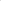 МКОУ «Успенская СОШ» заключен контракт с ООО «Престиж» от 23.06.2022 № 0744200000222004481 на выполнение работ по капитальному ремонту входной группы здания МКОУ «Успенская СОШ» на сумму 680,7 тыс. рублей.В нарушение пункта 6.2 контракта от 23.06.2022 № 074420000022200448 подрядчиком не представлены МКОУ «Успенская СОШ» копии сертификатов на строительные материалы (информация об отсутствии отражена в пояснительной записке директора МКОУ «Успенская СОШ» от 13.06.2022).В нарушение части 1 статьи 94 Федерального закона № 44-ФЗ, пункта 9.8. контракта от 23.06.2022 № 0744200000222004481 МКОУ «Успенская СОШ» не применены меры ответственности к подрядчику за невыполнение условия пункта 6.2 контракта, что привело к недополучению средств в доход муниципального бюджета Тимского района в размере 1,0 тыс. рублей.Установлены несоответствия отдельного установленного оборудования актам выполненных работ и фактическое отсутствие ряда ремонтных работ и расхода материалов на общую сумму 60,2 тыс. рублей (расчетная величина).Таким образом, в нарушение части 3 статьи 94 Федерального закона № 44ФЗ, пункта 7.3 контракта от 23.06.2022 № 0744200000222004481 МКОУ «Успенская СОШ» формально проведена экспертиза выполненных работ выполненных ООО «Престиж», по результатам которой принято решение принять результаты выполненных работ.В нарушение статьи 309 ГК РФ, части 1 статьи 94 Федерального закона № 44-ФЗ, пунктов 4.1.1 и 4.3.5 контракта на выполнение работ по капитальному ремонту входной группы здания школы МКОУ «Успенская СОШ» от 23.06.2022 № 0744200000222004481 осуществлена приемка и оплата выполненных работ по капитальному ремонту при наличии несоответствия установленного оборудования актам выполненных работ и фактическом отсутствии ряда ремонтных работ и расхода материалов на общую сумму 60,2 тыс. рублей.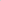 В нарушение части 1 статьи 94 Федерального закона № 44-ФЗ, пункта 9.8 контракта от 23.06.2022 № 0744200000222004481 МКОУ «Успенская СОШ» не применены меры ответственности к подрядчику за невыполнение условия пункта 4.1.1 контракта, что привело к недополучению средств в доход муниципального бюджета Тимского района в размере 74,9 тыс. рублей (расчетная величина).Администрацией Тимского района заключено соглашение с комитетом архитектуры и градостроительства Курской области от 07.02.2022 № 9 о предоставлении субсидии из областного бюджета на мероприятия по внесению в ЕГРН сведений о границах муниципальных образований, границах населенных пунктов и границах территориальных зон в размере 495,0 тыс. рублей, в том числе за счет средств местного бюджета — 148,5 тыс. рублей.Пунктом 4.3.3 соглашения предусмотрено исполнение показателя результативности использования субсидии: подготовка текстового и графического описания местоположения границ населенных пунктов — 12 единиц.При этом паспортом муниципальной программы «Обеспечение доступным и комфортным жильем и коммунальными услугами граждан в Курском районе Курской области» не установлен показатель (индикатор) для мероприятия 1.5 «Мероприятия по внесению в государственный кадастр недвижимости сведений о границах муниципальных образований и границах населенных пунктов» подпрограммы 1 «Создание условий для обеспечения доступным и комфортным жильем граждан в Тимском районе Курской области», соответствующий показателю результативности использования субсидии в рамках мероприятия «Внесение в единый государственный реестр недвижимости сведений о границах территориальных зон».С целью реализации мероприятия по внесению в ЕГРН сведений о границах муниципальных образований, границах населенных пунктов и границах территориальных зон, Администрацией Тимского района заключено соглашение от 30.12.2021 № 4/1 (в редакции дополнительного соглашения от 15.03.2022 №1) с Администрацией муниципального образования «Тимский сельсовет» Тимского района Курской области, предметом которого является передача поселению части полномочий по координации границ населенных пунктов и границ территориальных зон в размере 495,0 тыс. рублей, в том числе за счет средств местного бюджета — 148,5 тыс. рублей,Пунктом 3.3 соглашения от 30.12.2021 № 4/1 установлено, что финансовые средства (иные межбюджетные трансферты), предоставляемые для осуществления полномочий, перечисляются ежемесячно.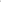 Пунктом 4.3 Порядка предоставления иных межбюджетных трансфертов из бюджета муниципального района «Тимский район» Курской области бюджетам поселений, входящих в состав Тимского района Курской области, утвержденного Решением Представительного Собрания Тимского района от 23.12.2014 № 54, установлено, что перечисление иных межбюджетных трансфертов по заключенным соглашениям производится в соответствии со сводной бюджетной росписью и кассовым планом.Планом кассовых расходов бюджета муниципального района «Тимский район» от 30.09.2022, 31.10.2022 и 30.12.2022 расходы мероприятия по внесению в ЕГН сведений о границах муниципальных образований и границах населенных пунктов предусмотрены: по КБК 0412 07201 S3600 540 на сумму 148,5 тыс. рублей на II квартал 2022 года, по КБК 0412 07201 13600 540 на сумму 346,5 тыс. рублей на III квартал 2022 года.Средства перечислены Тимскому сельсовету Администрацией Тимского района по платежным поручениям от 14.10.2022 № 514915 на сумму 148,5 тыс. рублей и от 25.11.2022 № 776583 на сумму 346,5 тыс. рублей на основании заявок на финансирование и реестров документов, подтверждающих расходы, составленных начальником отдела учета учреждений культуры органов местного самоуправления и прочих учреждений МКУ «Центр бюджетного учета Тимского района» Т.В. Токаревой: от 13.10.2022 на сумму 148,5 тыс. рублей и от 24.11.2022 на сумму 346,5 тыс. рублей,Таким образом, Администрацией Тимского района в нарушение требований статьи 142.4 Бюджетного кодекса РФ, пункта 3.3 соглашения от 30.12.2021 № 4.1, пункта 4.3 Порядка предоставления иных межбюджетных трансфертов из бюджета муниципального района «Тимский район» Курской области бюджетам поселений, входящих в состав Тимского района Курской области, утвержденного Решением Представительного Собрания Тимского района от 23.12.2014 № 54, предоставление Тимскому сельсовету иных межбюджетных трансфертов на мероприятия по внесению в ЕГРН сведений о границах населенных пунктов и границ территориальных зон осуществлялось с периодичностью, не соответствующей условиям Порядка предоставления ИМТ и заключенного муниципальными образованиями соглашения.По выше указанному факту должностными лицами Контрольно-счетной палаты Курской области составлен протокол об административном правонарушении, предусмотренном частью 1 статьи 15.15.3 КоАП РФ, в отношении начальника отделаучета учреждений культуры, органов местного самоуправления и прочих учреждений МКУ «Центр бюджетного учета Тимского района» Курской области, которая признана мировым судьей виновной в совершении  административного правонарушения с наказанием в виде предупреждения.В соответствии с условиями пункта 2.4.3 соглашения от 30.12.2021 № 4/1 Тимский сельсовет обязан предоставлять Тимскому району отчет о ходе исполнения полномочий в порядке, предусмотренном пунктом 5 соглашения. В отсутствие утвержденной формы отчета в соглашении о передаче отдельных полномочий от 30.12.2021 № 4/1, указанный отчет Администрацией Тимского сельсовета не предоставлялся.Таким образом, Администрацией Тимского района не обеспечена реализация возможности исполнения Тимским сельсоветом обязательств, определенных пунктами 2.4.3, 5.1 соглашения от 30.12.2021 № 4/1 в части предоставления отчета о ходе исполнения полномочий.Пунктом 3.2 соглашения от 07.02.2022 №9, заключенного Администрацией Тимского района с комитетом архитектуры и градостроительства Курской области, установлены условия предоставления субсидии, одним из которых является (подпункт «в») обеспечение подготовки графического описания местоположения границ территориальных зон, установленных правилами землепользования и застройки муниципального образования, указанных в приложении № 7 к соглашению. В соответствии с приложением № 7 к соглашению от 07.02.2022 №9 условиями соглашения Тимскому району предусмотрено выполнение графического описания 12 видов территориальных зон, имеющих 330 контуров зоны.Согласно представленной информации (копии писем) передача графического описания местоположения границ территориальных зон по Тимскому сельсовету произведена в установленный срок (до 25.12.2022) не в полном объеме.Администрацией Тимского района обеспечена передача графического описания местоположения границ 11 территориальных зон, или 91,7% от установленного значения, с количеством контуров 314 (95,2% от плановых значений). Т.е. результат предоставления субсидии Администрацией Тимского района не был достигнут.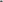 Таким образом, установлено, что в нарушение подпункта «в» пункта 3.2, пунктов 4.3.3, 4.3.6 соглашения от 07.02.2022 № 9 Администрацией Тимского района не обеспечена передача графического описания местоположения границ территориальных зон в объеме, предусмотренном заключенным с комитетом архитектуры и градостроительства Курской области соглашением от 07.02.2022 №9, что повлекло потери средств областного бюджета на сумму 16,8 тыс. рублей и средств местного бюджета на сумму 7,2 тыс. рублей.По выше указанному факту должностными лицами Контрольно-счетной палаты Курской области составлен протокол об административном правонарушении, предусмотренном частью 3 статьи 15.15.3 КоАП РФ, в отношении главного специалиста-эксперта по вопросам строительства и архитектуры Администрации Тимского района Курской области, который признан районным судьей виновным в совершении  административного правонарушения с наказанием в виде административного штрафа в размере 10 тыс. рублей.Отчет о достижении значений показателей результата использования субсидии от 31.12.2022 не содержит данные о фактически достигнутых значениях результатов предоставления субсидии, выраженных в единицах, что свидетельствует о некорректном составлении Администрацией Тимского района отчета о выполнении целевых показателей результативности предоставления субсидии, предусмотренных соглашением.Администрацией Тимского района заключено соглашение с комитетом по культуре Курской области от 14.02.2022 № 8642000-1-2022-007 о предоставлении субсидии из областного бюджета на модернизацию библиотек в части комплектования книжных фондов библиотек муниципальных образований Курской области в размере 526,3 тыс. рублей, в том числе за счет средств областного бюджета — 500,0 тыс. рублей.Согласно отчету о достижении значений результатов использования Субсидии и обязательствах, принятых в целях их достижения, расходы произведены в объеме 526,3 тыс. рублей, или 100,0 % предусмотренных соглашением, плановые значения показателя составили 100%.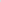 В ходе контрольного мероприятия проведена проверка достоверности отчета о достижении значений результатов использования субсидии. Согласно представленным администрацией МКУК «Межпоселенческая библиотека Тимского района» Курской области сводам годовых сведений об общедоступных (публичных) библиотеках системы минкультуры России за 2017 и 2022 годы, составленным на основании формы № 6-нк, значение показателя «количество посещений организаций культуры по отношению к уровню 2017 года (в части посещения библиотек)» составило 112,4 %.Администрацией Тимского района заключено соглашение с комитетом строительства Курской области от 21.01.2022 № 38642000-1-2022-003, предметом которого является предоставление из бюджета Курской области в 2022 году бюджету Тимского муниципального района субсидии на реализацию мероприятий по обеспечению жильем молодых семей в объеме 246,4 тыс. рублей. Общий объем бюджетных ассигнований, предусматриваемых в бюджете Тимского муниципального района на финансовое обеспечение указанных расходных обязательств составил 510,3 тыс. рублей.Согласно Отчету о достижении значений результатов использования Субсидии и обязательствах, принятых в целях их достижения, - количество молодых семей, получивших свидетельство о праве на получение социальной выплаты — 1 семья.В ходе выборочной проверки законности и результативности использования средств субвенции из областного бюджета установлено следующее.В 2022 году бюджету Тимского района из бюджета Курской области предоставлялась субвенция на осуществление отдельных государственных полномочий Курской области по предоставлению мер социальной поддержки работникам муниципальных учреждений культуры.Между комитетом по культуре Курской области и Администрацией муниципального образования «Тимский муниципальный район» 19.01.2022 заключено соглашение № 67 на предоставление субвенций из областного бюджета бюджетам муниципальных районов на осуществление государственных полномочий Курской области по предоставлению мер социальной поддержки работникам муниципальных учреждений культуры в размере 830,8 тыс. рублей, в том числе на возмещение расходов по оплате жилого помещения и коммунальных услуг работникам муниципальных учреждений культуры — 819,9 тыс. рублей, на содержание работников, осуществляющих данные полномочия — 10,8 тыс. рублей.Пунктом 2.1.1 соглашения от 19.01.2022 № 67 предусмотрено обязательство комитета по культуре Курской области перечислять субвенции в срок до 25 числа текущего месяца в соответствии с графиком перечисления субвенций, являющегося неотъемлемой частью соглашения. В нарушение пункта 2.1.1 соглашения от 19.01.2022 № 67 комитетом по культуре Курской области перечисление предусмотренной графиком субвенции в декабре 2022 на сумму 0,77 рублей не производилось. Изменений условий соглашения, связанных с изменением графика перечисления субвенции, не осуществлялось.Субвенции из областного бюджета бюджетам муниципальных районов на осуществление государственных полномочий Курской области по предоставлению мер социальной поддержки работникам муниципальных учреждений культуры согласно соглашению от 19.01.2022 № 67 выплачивались за январь-февраль 2022 года.Приказом от 16.02.2010 № 126 отдела по вопросам культуры, молодежи, физической культуры и спорта Администрации Тимского района Курской области уполномоченными учреждениями по предоставлению гражданам мер социальной поддержки по оплате жилого помещения и коммунальных услуг работникам муниципальных учреждений культуры утверждены:МУК «Тимский РДК» (в настоящее время МКУК «Тимский районный дом культуры», далее — МКУК «Тимский РДК») в части работников сельских клубов Тимского района Курской области;МУК «Межпоселенческая библиотека Тимского района» (в настоящее время МКУК «Межпоселенческая библиотека Тимского района») в части работников сельских библиотек Тимского района Курской области.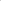 В ходе выборочной проверки соблюдения выполнения условий предоставления компенсационных выплат согласно Правилам предоставления отдельным категориям граждан в соответствии с Законом Курской области от 23.12.2005 № 100-ЗКО «О предоставлении социальной поддержки отдельным категориям граждан по оплате жилого помещения и коммунальных услуг» компенсационных выплат в связи с расходами по оплате жилого помещения и коммунальных услуг, утвержденных Постановлением Администрации Курской области от 31.12.2009 № 485, выявлено следующее.МКУК «Тимский РДК» и МКУК «Межпоселенческая библиотека Тимского района»: в нарушение пункта 7 Правил не были зарегистрированы в день поступления заявления для назначения компенсационных выплат, а также не были заверены ксерокопии представленных документов;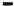 - в нарушение пункта 11 Правил в течение 5 календарных дней после принятия соответствующего решения не были направлены гражданам уведомления о назначении компенсационной выплаты (в ходе проверки не представлены).В ходе выборочной проверки соблюдения выполнения условий предоставления компенсационных выплат согласно вышеуказанным Правилам выявлено следующее.При осуществлении компенсационных выплат за январь-февраль 2022 года на основе представленных получателями выплат квитанций, расчет размеров выплат произведен с несоблюдением нормативов потребления коммунальной услуги по электроснабжению в жилых помещениях многоквартирных домов и жилых домах, в том числе, общежитиях квартирного типа, утвержденных приказом комитета жилищно-коммунального хозяйства и ТЭК Курской области от 16.02.2021 № 38 (действующим с 01.03.2021). Таким образом, МКУК «Тимский РДК» осуществлены компенсационные выплаты в связи с расходами по оплате отопления и коммунальных услуг с нарушением статьи 162 Бюджетного кодекса РФ, статьи 7 Закона Курской области от 23.12.2005 № 100-ЗКО «О предоставлении социальной поддержки отдельным категориям граждан по оплате жилого помещения и коммунальных услуг», что привело к потерям средств областного бюджета в размере 1,3 тыс. рублей.В связи с вступлением в действие с 01.03.2022 Закона Курской области от 14.12.2021 № 125-ЗКО между комитетом по культуре Курской области и Администрацией муниципального образования «Тимский муниципальный район» 12.05.2022 заключено соглашение № 67/1 на предоставление субвенций из областного бюджета бюджетам муниципальных районов на осуществление государственных полномочий Курской области по финансовому обеспечению расходов, связанных с оплатой жилых помещений, отопления и освещения работникам муниципальных учреждений культуры, согласно которому (с учетом дополнительных соглашений) сумма субвенции на 2022 год предоставлена в размере 1 914,9 тыс. рублей.В ходе выборочной проверки соблюдения выполнения МКУК «Межпоселенческая библиотека Тимского района» условий Порядка предоставления ежемесячной денежной выплаты, связанной с компенсацией расходов на оплату жилых помещений, отопления и освещения специалистам и киномеханикам областных государственных и муниципальных учреждений культуры, расположенных в сельских населенных пунктах, рабочих поселках (поселках городского типа) на территории Курской области, утвержденного Постановлением Администрации Курской области от 25.04.2022 № 471-па, выявлено следующее.- в нарушение пункта 2.3 Порядка не были зарегистрированы в день поступления заявления для назначения компенсационных выплат в книге (журнале) учета входящих документов (в ходе проверки не представлена);- в нарушение пункта 2.6 Порядка решения о предоставлении ежемесячной денежной компенсации принимались директором МКУК «Межпоселенческая библиотека Тимского района» позже установленных 10 календарных дней со дня регистрации заявления.При проведении контрольного мероприятия выборочно проведен анализ на предмет разработки и реализации муниципальной программы Тимского района «Развитие образования».Согласно пункту 5 Порядка участниками муниципальной программы являются структурные подразделения Администрации Тимского района и (или) главные распорядители средств бюджета Тимского района, участвующие в реализации одного или нескольких основных мероприятий подпрограммы (региональных проектов) либо ведомственной целевой программы (ведомственных целевых программ).В нарушение пункта 5 Порядка разработки, реализации и оценки эффективности муниципальных программ Тимского района, утвержденного постановлением Администрации Тимского района от 19.04.2021 № 341, в муниципальной программе Тимского района «Развитие образования» в качестве участников программы указанных подведомственные муниципальные казенные и бюджетные учреждения.Пунктом 31 Методических указаний установлено, что прогноз сводных показателей муниципальных заданий на оказание муниципальных услуг муниципальными учреждениями Тимского района по этапам реализации муниципальной программы приводится на очередной финансовый год и плановый период.В нарушение пункта 31 Методических указаний по разработке и реализации муниципальных программ Тимского района, утвержденных распоряжением Администрации Тимского района от 28.10.2013 № 286-р, муниципальная программа Тимского района «Развитие образования» не содержит сводных показателей муниципальных заданий на оказание муниципальных услуг МБУ ДО «Тимский Дом детского творчества» и МБУ ДО «Тимская Детско-юношеская спортивная школа».В нарушение пунктов 18, 19 Методических указаний цель муниципальной программы «Развитие образования» сформулирована нечетко, с указанием результатов, которые являются следствием достижения самой цели, с нарушением принципа краткости, ясности и измеримости.В нарушение пункта 22 Методических указаний в анализируемой муниципальной программе Тимского района не сформированы показатели (индикаторы), характеризующие достижение целей «обеспечение объективной информацией о качестве образования для принятия обоснованных управленческих решений, поддержка устойчивого развития системы образования, а также повышение уровня информированности потребителей образовательных услуг» и «развитие и внедрение современных моделей успешной социализации детей», а также решение задач «разработка эффективных моделей педагогического сопровождения талантливых детей, детей с ограниченными возможностями здоровья с целью их оптимальной социальной адаптации и интеграции в общество» и «включение потребителей образовательных услуг в оценку деятельности системы образования через развитие механизмов внешней оценки качества образования и государственно-общественного управления» муниципальной программы.В нарушение пункта 24 Методических указаний отдельные показатели программы, подпрограмм не характеризуют прогресс в достижении цели или решении задачи.6.7. В ходе проверки расходования средств Тимского района на осуществление дорожной деятельности установлено следующее:Муниципальный дорожный фонд муниципального района «Тимский район» создан на основании Решения Представительного Собрания от 26.04.2013 № 14.Согласно данным реестра муниципального имущества в казне муниципального района «Тимский район» Курской области на 01.01.2023 числилось 37 автомобильных дорог общего пользования балансовой стоимостью 123 616,9 тыс. рублей.В ходе проверки были представлены технические паспорта, составленные по состоянию на 01.12.2020, на 7 автомобильных дорог общего пользования. В нарушение приказа Минтранса России от 16.11.2012 № 402 процесс паспортизации дорог общего пользования местного значения и земельных участков под ними реализуется не в полной мере и в проверяемом периоде Администрацией Тимского района не осуществлялся.В нарушение пункта 2 статьи 17, пункту 2 статьи 18 Федерального закона от 08.11.2007 № 257-ФЗ «Об автомобильных дорогах и о дорожной деятельности в Российской Федерации и о внесении изменений в отдельные законодательные акты Российской Федерации» Администрацией Тимского района нормативными документами не установлены порядки ремонта и содержания автомобильных дорог (в ходе проверки не представлен).В нарушение пунктов 3,4 Порядка проведения оценки технического состояния автомобильных дорог, согласно которого владельцами автомобильных дорог проводится оценка технического состояния автомобильных дорог в целях определения соответствия транспортно-эксплуатационных характеристик автомобильных дорог требованиям технических регламентов на основании результатов обследования и анализа информации о транспортно-эксплуатационных характеристиках автомобильных дорог, утвержденного Приказом Минтранса России от 07.08.2020 № 288 работы по оценке технического состояния автомобильных дорог местного значения Администрацией Тимского района не проводятся.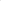 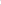 В 2022 году главному распорядителю бюджетных средств, Администрации Тимского района, утверждены уточненные бюджетные ассигнования по подразделу 0409 «Дорожное хозяйство (дорожные фонды)» в размере 15 474,9 тыс. рублей.Согласно отчету об исполнении бюджета Тимского района за 2022 год поступили доходы, составляющие дорожный фонд, в сумме 10 336,3 тыс. рублей (акцизы на автомобильное топливо, подлежащие зачислению в бюджет муниципального образования). Кассовые расходы произведены в сумме 10 155,7 тыс. рублей (65,6 % утвержденных бюджетных назначений).Администрацией Тимского района с АО «Тимское ДРСУ № 3» заключен муниципальный контракт на выполнение в 2022 году работ по содержанию автомобильных дорог общего пользования местного значения муниципального района «Тимский район» Курской области от 17.12.2021 № 0144300012321000021 на сумму 310,0 тыс. рублей. Условия контракта исполнены сторонами в полном объеме.В 2021 году Администрацией Тимского района заключены соглашения о передаче отдельных полномочий с сельскими советами со сроком действия с 01.01.2022 до 31.12.2022 на общую сумму 1 611,4 тыс. рублей.6.8. В ходе проверки формирования муниципального задания на оказание муниципальных услуг (выполнение работ) в отношении бюджетных учреждений и финансовом обеспечении выполнения муниципального задания установлено следующее.Порядок формирования и финансового обеспечения выполнения муниципального задания муниципальными учреждениями Тимского района утвержден постановлением Администрации Тимского района от 21.10.2021 № 1164.В нарушение части 4 статьи 69.2 Бюджетного кодекса РФ, пунктов 8, 8.1, 10.1, 10.4 Порядка формирования и финансового обеспечения выполнения муниципального задания муниципальными учреждениями Тимского района, утвержденного постановлением Администрации Тимского района от 21.10.2021 № 1164, нормативные затраты на выполнение МБУ ДО «Тимский Дом детского творчества» муниципальных услуг (работ) на единицу показателя объема услуги (работы) Управлением образования Тимского района не определены и не утверждены.В нарушение пункта 4 указанного Порядка муниципальное задание МБУ ДО «Тимский дом творчества» на 2022 год утверждено Управлением образования Администрации Тимского района позднее начала финансового года (19.01.2022).МБУ ДО «Тимский Дом детского творчества» доведено муниципальное задание на 2022 год (в редакции от 21.07.2022) на выполнение муниципальных услуг (работ) по виду деятельности муниципального учреждения «Образование дополнительное детей и взрослых».В нарушение статьи 69.2 Бюджетного кодекса РФ, пункта 5 Порядка формирования и финансового обеспечения выполнения муниципального задания муниципальными учреждениями Тимского района, муниципальное задание МБУ ДО «Тимский дом детского творчества» на 2022 год сформировано Управлением образования Тимского района не в соответствии с общероссийскими базовыми (отраслевыми) перечнями (классификаторами) государственных и муниципальных услуг в части номера реестровой записи муниципальной услуги, несоответствия наименования категории потребителей, направленности образовательной программы, показателя объема услуги и вида образовательной программы сведениям общероссийского базового перечня государственных и муниципальных услуг.По выше указанному факту должностным лицом Контрольно-счетной палаты Тимского района Курской области составлен протокол об административном правонарушении, предусмотренном статьей 15.15.15 КоАП РФ, в отношении начальника Управления образования администрации Тимского района Курской области, который признан мировым судьей виновным в совершении  административного правонарушения с наказанием в виде предупреждения.В нарушение требований, установленных пунктом 4 муниципального задания о предоставлении отчетов о выполнении муниципального задания, предварительный отчет МБУ ДО «Тимский Дом детского творчества» от 10.10.2022 и отчет от 30.01.2023 не содержат данных о выполнении показателей качества и объема муниципальных работ, установленных на 2022 год. Кроме того, установлено несоответствие информации в колонке 10 отчета (показатель объема муниципальной услуги, утверждённый в муниципальном задании на год) показателям, утвержденным муниципальным заданием для учреждения на год (в ред. от 21.07.2022). Таким образом, со стороны Управления образования Администрации Тимского района осуществлялся недостаточный контроль соблюдения МБУ ДО «Тимский Дом детского творчества» требований, установленных муниципальным заданием, в части полноты данных в предоставленных отчетах.В связи с выявленным в ходе проверки фактом некорректного заполнения отчетов о выполнении МБУ ДО «Тимский Дом детского творчества» муниципального задания за 2022 год учреждением внесены корректировки в указанный отчет. Отчет утвержден приказом Управления образования Администрации Тимского района от 12.07.2023 № 139.Между Управлением образования Администрации Тимского района и МБУ ДО «Тимский Дом детского творчества» заключено Соглашение от 19.01.2022 № б/н о предоставлении субсидии на финансовое обеспечение выполнения муниципального задания на 2022 год в размере по КБК 0703 03301C1401 611 241 4 000, 1 тыс. рублей, по КБК 1003 0330213070 611 241 — 150,0 тыс. рублей.В течение 2022 года утвержденный годовой размер субсидии на выполнение муниципального задания сократился на 377,0 тыс. рублей.В части средств субсидии на осуществление мер социальной поддержки на предоставление компенсации расходов на оплату жилых помещений, отопления и освещения работникам муниципальных образований условия соглашения не менялись.Пунктом 4.1.2 Соглашения установлено, что Учредитель обязуется обеспечить перечисление субсидии согласно графику перечисления субсидии в соответствии с приложением к соглашению. При этом график перечисления субсидии (приложение к соглашению от 19.01.2022 № б/н, в редакциях, действующих в течение 2022 года) содержит информация об объемах и сроках перечисления средств субсидии по КБК 0703 03301С1401 611 241. по КБК 1003 0330213070 611 241 график такой информации не содержит.Сводной росписью расходов бюджета Тимского района от 30.12.2022 по главному распорядителю - Управлению образования Администрации Тимского района расходы по КБК 1003 0330213070 600 на 2022 год не предусмотрены. Средства субсидии на осуществление мер социальной поддержки на предоставление компенсации расходов на оплату жилых помещений, отопления и освещения работникам муниципальных образований по КБК 1003 0330213070 600 в 2022 году МБУ ДО «Тимский Дом детского творчества» не перечислялись.В нарушение статьи 69.2 Бюджетного кодекса РФ, пункта 17 Порядка формирования и финансового обеспечения выполнения муниципального задания муниципальными учреждениями Тимского района, утвержденного постановлением Администрации Тимского района от 21.10.2021 № 1164, Управлением образования Администрации Тимского района заключенное соглашение о предоставлении субсидии на финансовое обеспечение выполнения муниципального задания МБУ ДО «Тимский Дом детского творчества» на 2022 год от 19.01.2022 № б/н содержит в том числе не предусмотренные сводной росписью расходов бюджета Тимского района от 30.12.2022 средства субсидии на осуществление мер социальной поддержки на предоставление компенсации расходов на оплату жилых помещений, отопления и освещения работникам муниципальных образований (150,0 тыс. рублей КБК 1003 0330213070 611 241), график перечисления которых соглашением не определен.В нарушение пункта 16 Порядка формирования и финансового обеспечения выполнения муниципального задания муниципальными учреждениями Тимского района, в результате изменения размера выделяемых бюджетных ассигнований на финансовое обеспечение выполнения муниципального задания в декабре 2022 года в муниципальное задание соответствующие изменения не вносились.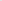 В нарушение условий пункта 4.1.2 соглашения о предоставлении субсидии на финансовое обеспечение выполнения муниципального задания, перечисление Управлением образования Администрации Тимского района МБУ ДО «Тимский Дом детского творчества» субсидии на финансовое обеспечение выполнения муниципального задания в 2022 году осуществлялось с нарушением графика, в размере, не предусмотренном соглашением. Управление образования Администрации Тимского района производило финансирование бюджетных учреждений на основании представленных документов на оказание работ и услуг, покупки материалов, основных средств и расходов на оплату труда.По выше указанному факту должностным лицом Контрольно-счетной палаты Тимского района Курской области составлен протокол об административном правонарушении, предусмотренном статьей 15.15.5 КоАП РФ, в отношении начальника Управления образования администрации Тимского района Курской области, который признан районным судьей виновным в совершении  административного правонарушения с наказанием в виде предупреждения.6.9. В ходе анализа выполнения сметы расходов Администрации Тимского района в 2022 году установлено следующее. Распоряжением Администрации Тимского района от 28.12.2018 № 216-ра утвержден Порядок составления, утверждения и ведения бюджетной сметы Администрации Тимского района и подведомственных учреждений.Пунктом 2 статьи 221 Бюджетного кодекса РФ установлено, что утвержденные показатели бюджетной сметы казенного учреждения соответствуют доведенным до него лимитам бюджетных обязательств на принятие и (или) исполнение бюджетных обязательств по обеспечению выполнения функций казенного учреждения.Главой Тимского района Курской области А.И. Булгаковым 30.12.2021 утверждена бюджетная смета Администрации Тимского района на 2022 финансовый год и плановый период 2022-2023 годов в объеме расходов на 2022 год 96 220,1 тыс. рублей, в нарушение пункта 2 статьи 221 Бюджетного кодекса РФ не соответствующих доведенным 28.12.2021 лимитам бюджетных обязательств на принятие и (или) исполнение бюджетных обязательств (47 659,5 тыс. рублей) на сумму 48 560,6 тыс. рублей.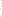 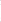 По выше указанному факту должностным лицом Контрольно-счетной палаты Тимского района Курской области составлен протокол об административном правонарушении, предусмотренном статьей 15.15.7 КоАП РФ, в отношении начальника отдела бухучета и отчетности Администрации Тимского района Курской области, которая признана мировым судьей виновной в совершении  административного правонарушения с наказанием в виде предупреждения.В ходе контрольного мероприятия установлены следующие недостатки при составлении бюджетной сметы на 2022 финансовый год и плановый период 20232024 годов, утвержденной Главой Тимского района Курской области А.И. Булгаковым 30.12.2021: в разделе 1 «Итоговые изменения показателей бюджетной сметы» по показателям расходов на плановый период не указаны значения «в валюте» и «код валюты по ОКВ»; в разделе 2 «Лимиты бюджетных обязательств по расходам получателя бюджетных средств» не заполнены значения «в валюте» (колонки 9, 12, 15) и «код валюты» (колонки 10, 13, 16).В результате внесенных в течение 2022 года изменений итоговый объем расходов Администрации Тимского района Курской области в 2022 году составил 101 925,6 тыс. рублей. Исполнение сметы составило 90 144,5 тыс. рублей, или 88,4 % от утвержденных лимитов бюджетных обязательств.В проверяемом периоде основной объем расходов Администрации Тимского района приходится на выплату пособия по социальной помощи населению в денежной форме, включая пособия на детей от 3 до 7 лет, пособия ветеранам труда, детям-сиротам и другие — 34 302,4 тыс. рублей (38,9 % от общего объема расходов), заработной платы и начислений на выплаты по оплате труда — 22 387,6 тыс. рублей (24,8 % от общего объема расходов) и перечисления текущего характера другим бюджетам бюджетной системы — 10 343,8 тыс. рублей (11,5 % от общего объема расходов).Проверкой расходования бюджетных средств, направленных на оплату труда работников Администрации Тимского района, установлено несоответствие положений пункта 1 решения Представительного Собрания от 23.12.2021 № 70, согласно которому предельная штатная численность Администрации Тимского района установлена в количестве 53-х штатных единиц, приложению к указанному решению, содержащему информацию от утвержденной штатной численности в количестве 50-и штатных единиц.В штатных расписаниях, утвержденных распоряжениями Администрации Тимского района от 01.08.2022 № 101-р, от 15.08.2022 № 106-р неверно указано итоговое число штатных должностей отдела по экономике, муниципальным заказам и трудовым отношениям (4 должности вместо 3-х должностей).В нарушение пункта 1.8 Положения об Управлении финансов Администрации Тимского района Курской области, утвержденного решением Представительного Собрания Тимского района от 17.05.2012 № 36, штатное расписание Управления финансов Администрации Тимского района на 2022 год утверждено приказами начальника Управления финансов Л.В. Федотовой от 10.01.2022 №1, от 31.0.2022 № 2, от 02.03.2022 №3, от 30.05.2022 № 4, от 01.07.2022 №5 от 01.12.2022 № 6 без согласования с Главой Администрации Тимского района.В нарушение пункта 1.9 Положения об Управлении образования Администрации Тимского района Курской области, утвержденного решением Представительного Собрания Тимского района от 30.08.2013 № 49 и согласованного 30.08.2013 и.о. Главы Администрации Тимского района С.П. Полянской, штатное расписание Управления образования Администрации Тимского района на 2022 год утверждено приказами начальника управления образования Н. П. Полянского от 10.01.2022 №1, от 31.0.2022 № 2, от 02.03.2022 №3, от 30.05.2022 № 4, от 01.07.2022 №5, от 01.12.2022 № 6 без согласования с Главой Администрации Тимского района.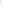 В ходе проверки использования средств областного и местных бюджетов в рамках исполнения муниципальным образованием «Тимский район» государственных полномочий Курской области в сфере трудовых отношений установлено следующее: Администрацией Тимского района заключено соглашение с комитетом по труду и занятости Курской области от 24.01.2022 № 27 о предоставлении субвенции из областного бюджета бюджету муниципального образования «Тимский район» Курской области в сфере трудовых отношений в 2022 году в размере 334,7 тыс. рублей.Согласно Отчету о расходовании и учете средств, предоставляемых в виде субвенций из областного бюджета бюджетам муниципальных образований на осуществление переданных полномочий Курской области в сфере трудовых отношений по состоянию на 01.01.2023, кассовые расходы произведены в пределах доведенных объемов финансирования в сумме 333,1 тыс. рублей:на оплату труда с начислениями специалиста по труду израсходовано 287,4 тыс. рублей, или 99,4% утвержденных лимитов на указанные цели (289,0 тыс. рублей), на материально-техническое обеспечение — 45,7 тыс. рублей, или 100% плановых назначений.По результатам проверки правильности начисления и выплаты заработной платы установлено следующее.В нарушение пункта 6.1 Положения о порядке оплаты труда муниципальных служащих муниципальной службы органов местного самоуправления, утвержденного Решением Представительного Собрания Тимского района Курской области от 27.05.2022 № 17, пунктов 3, 5 Положения о порядке и условиях выплаты премий за выполнение особо важных и сложных заданий Администрацией Тимского района в 2022 году осуществлены расходы на выплату премии за выполнение особо важных и сложных заданий главному специалисту-эксперту по труду отдела по экономике, муниципальным заказам и трудовым отношениям Е.В. Бычковой в размере 26,8 тыс. рублей (с начислениями на выплаты по оплате труда, расчетная величина), работникам отдела ЗАГС и архивного отдела Администрации Тимского района Курской области, осуществляющих отдельные переданные полномочия в размере 247,5 тыс. рублей (с начислениями на выплаты по оплате труда, расчетная величина), в отсутствие подтверждений выполнения работником особо важных и сложных заданий, по устному поручению Главы района, без оформления письменных представлений непосредственного руководителя.При проверке организации учета нефинансовых активов Администрации Тимского района установлено следующее.Данные баланса по разделу 1 «Нефинансовые активы» на начало 2022 года составляли 386 898,7 тыс. рублей, в том числе: «Основные средства» (остаточная стоимость) 1 969,5 тыс. рублей, «Непроизводственные активы» (остаточная стоимость) 128 520,3 тыс. рублей, «Материальные запасы» (остаточная стоимость) 237,8 тыс. рублей, «Права пользования активами» (остаточная стоимость) 14,3 тыс. рублей, «Вложения в нефинансовые активы» 46 088,3 тыс. рублей, «Нефинансовые активы имущества казны» (остаточная стоимость) 210 063,0 тыс. рублей, «Расходы будущих периодов» - 5,5 тыс. рублей.По состоянию на 01.01.2022 на балансе Администрации Тимского района находились основные средства с первоначальной стоимостью 7 621,2 тыс. рублей (остаточная стоимость — 1 969,5 тыс. рублей, амортизация — 5 651,7 тыс. рублей).Поступление (увеличение) основных средств за 2022 год составило 1 014,6 тыс. рублей.Выбытие (уменьшение) основных средств за 2022 год составило 547,1 тыс. рублей: в соответствии с Инструкцией по бюджетному учету от 01.12.2010 № 157н основные средства до 10,0 тыс. рублей переведены на забалансовый счет в сумме 547,1 тыс. рублей.Данные баланса по разделу «Нефинансовые активы» на конец 2022 года составляли 1 012 213,5 тыс. рублей, в том числе: «Основные средства» (остаточная стоимость) 1 836,4 тыс. рублей, «Непроизводственные активы» (остаточная стоимость) 718 456,2 тыс. рублей, «Материальные запасы» (остаточная стоимость) 21 215,0 тыс. рублей, «Права пользования активами» (остаточная стоимость) 14,3 тыс. рублей, «Вложения в нефинансовые активы» 36 788,4 тыс. рублей, «Нефинансовые активы имущества казны» (остаточная стоимость) 233 895,9 тыс. рублей, «Расходы будущих периодов» - 7,3 тыс. рублей.По состоянию на 01.01.2023 на балансе Администрации Тимского района находились основные средства с первоначальной стоимостью 8 088, 7 тыс. рублей (остаточная стоимость — 1 836,4 тыс. рублей, амортизация — 6 252,3 тыс. рублей).В нарушение ст. 11 Федерального закона от 06.12.2011 № 402-ФЗ «О бухгалтерском учете» и п.п. 1.3, 1.4 приказа Министерства финансов Российской Федерации от 13.06.1995 г. № 49 «Об утверждении Методических указаний по инвентаризации имущества и финансовых обязательств» Администрацией Тимского района не проведена годовая инвентаризация по счету 1 101 35 000 «Транспортные средства - иное движимое имущество учреждения» и счету 0 108 00000 «Нефинансовые активы имущества казны».На балансе Администрации Тимского района на 01.01.2022 и на 01.01.2023 числятся автотранспортные средства на общую сумму 210,8 тыс. рублей, которые находятся в неисправном состоянии. Вследствие неосуществления в проверяемом периоде мероприятий по эффективному распоряжению имуществом Администрацией Тимского района произведена в 2022 году оплата транспортного налога на неэксплуатируемые автотранспортные средства в размере 2,7 тыс. рублей с нарушением положений статьи 34 Бюджетного кодекса РФ об эффективности использования предусмотренных муниципальному образованию бюджетных ассигнований.6.10. В ходе анализа выполнения сметы расходов МКУ «По обеспечению деятельности Администрации Тимского района Курской области» в 2022 году установлено следующее.Администрацией Тимского района Курского района приказом от 28.12.2018 № 216-РА утвержден Порядок составления, утверждения и ведения бюджетной сметы Администрации Тимского района Курской области и подведомственных учреждений.Лимиты бюджетных обязательств до МКУ «По обеспечению деятельности Администрации Тимского района Курской области» доведены расходным расписанием от 28.12.2021 № 02213/002/04.В нарушение пункта 9 Порядка составления и ведения сводной бюджетной росписи бюджета муниципального района и бюджетных росписей главных распорядителей средств бюджета муниципального района (главных администраторов источников финансирования дефицита бюджета муниципального района) доведение лимитов бюджетных обязательств до МКУ «По обеспечению деятельности Администрации Тимского района Курской области» оформлено Управлением финансов Администрации Тимского района расходным расписанием от 28.12.2021 № 02213/002/04, которое составлено по форме, не соответствующей утвержденной приложением № 7 к Порядку составления и ведения сводной бюджетной росписи: отсутствуют разделы I, III, указание на каждом листе документа номера страницы и количества страниц всего.В пределах доведенных лимитов бюджетных обязательств в соответствии со статьей 221 Бюджетного кодекса РФ начальником МКУ «По обеспечению деятельности Администрации Тимского района Курской области» Ю.А. Михайловой 28.12.2021 утверждена бюджетная смета МКУ «По обеспечению деятельности Администрации Тимского района Курской области» на 2022 финансовый год и плановый период 2022-2023 годов в объеме расходов на 2022 год 15 756,4 тыс. рублей.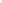 В ходе контрольного мероприятия установлены следующие недостатки при составлении бюджетной сметы на 2022 финансовый год и плановый период 2023-2024 годов, утвержденной начальником МКУ «По обеспечению деятельности Администрации Тимского района Курской области»ЮЛ. Михайловой 28.12.2021: в разделе 1 «Итоговые изменения показателей бюджетной сметы» по показателям расходов на плановый период не указаны значения «в валюте» и «код валюты по ОКВ»; в разделе 2 «Лимиты бюджетных обязательств по расходам получателя бюджетных средств» не заполнены значения «в валюте» (колонки 9, 12, 15) и «код валюты» (колонки 10, 13, 16).Итоговый объем расходов МКУ «По обеспечению деятельности Администрации Тимского района Курской области» в 2022 году составил 30 222,4 тыс. рублей.В нарушение пунктов 6 и 15 Порядка предоставления информации государственным (муниципальным) учреждением, ее размещения на официальном сайте в сети Интернет и ведения указанного сайта, утвержденного Приказом Минфина РФ от 21.07.2011 № 86н, МКУ «По обеспечению деятельности Администрации Тимского района Курской области» на официальном сайте для размещения информации о государственных (муниципальных) учреждениях (https://bus.gov.ru) размещены с нарушением срока баланс, отчет об исполнении доходов бюджета, отчет о финансовых результатах деятельности; не размещена информация о показателях бюджетной сметы на 2022, о результатах деятельности и об использовании имущества за 2022 год.За 2022 год исполнение сметы составило 27 742,2 тыс. рублей, или 91,8 % от утвержденных лимитов бюджетных обязательств (30 222,4 тыс. рублей).В ходе анализа выполнения сметы расходов МКУ «ЦБУ Тимского района» Курской области» в 2022 году установлено следующее.Лимиты бюджетных обязательств до МКУ «ЦБУ Тимского района» доведены расходным расписанием № 244/1 от 05.09.2022.В нарушение пункта 9 Порядка составления и ведения сводной бюджетной росписи бюджета муниципального района и бюджетных росписей главных распорядителей средств бюджета муниципального района (главных администраторов источников финансирования дефицита бюджета муниципального района) доведение лимитов бюджетных обязательств до МКУ «ЦБУ Тимского района» оформлено Управлением финансов Администрации Тимского района расходным расписанием от 05.09.2022 № 244/1, которое составлено по форме, не соответствующей утвержденной приложением № 7 к Порядку составления и ведения сводной бюджетной росписи: отсутствуют разделы I, III, указание на каждом листе документа номера страницы и количества страниц всего.Директором МКУ «ЦБУ Тимского района» Т.В. Третьяковой 06.09.2022 утверждена бюджетная смета МКУ «ЦБУ Тимского района» на 2022 финансовый год и плановый период 2022-2023 годов в объеме расходов на 2022 год 1 189,9 тыс. рублей. В ходе контрольного мероприятия установлены недостатки при составлении бюджетной сметы на 2022 финансовый год и плановый период 2023-2024 годов, утвержденной директором МКУ «ЦБУ Тимского района» Т.В. Третьяковой 06.09.2022: в разделе 1 «Итоговые изменения показателей бюджетной сметы» по показателям расходов на плановый период не указаны значения «в валюте» и «код валюты по ОКВ»; в разделе 2 «Лимиты бюджетных обязательств по расходам получателя бюджетных средств» не заполнены значения «в валюте» (колонка 9) и «код валюты» (колонки 10).В изменениях показателей бюджетной сметы на 2022 финансовый год и плановый период 2023-2024 годов, утвержденных директором МКУ «ЦБУ Тимского района» Т.В. Третьяковой 20.09.2022 в разделе 2 «Лимиты бюджетных обязательств по расходам получателя бюджетных средств» неверно указано наименование показателя по КОСГУ 346 — «начисления на выплаты по оплате труда», вместо «увеличение стоимости прочих оборотных запасов (материалов)».За 2022 год исполнение сметы составило 5 552,0 тыс, рублей, или 99,9 % от утвержденных лимитов бюджетных обязательств (5 559,8 тыс. рублей).В нарушение пунктов 6 и 15 порядка предоставления информации государственным (муниципальным) учреждением, ее размещения на официальном сайте в сети Интернет и ведения указанного сайта, утвержденного Приказом Минфина РФ от 21.07.2011 № 86н, МКУ «ЦБУ Тимского района» на официальном сайте для размещения информации о государственных (муниципальных) учреждениях (https://bus.gov.ru) размещены с нарушением срока информация о показателях бюджетной сметы на 2022 финансовый год и плановый период 2023-2024 годов, информация об изменениях показателей бюджетной сметы на 2022 финансовый год и плановый период 2023-2024 годов; не размещена информация о результатах деятельности и об использовании имущества за 2022 год.При проверке организации учета нефинансовых активов МКУ «По обеспечению деятельности Администрации Тимского района Курской области» установлено следующее. Поступление прицепа тракторного самосвального 2ПТС-4.5 стоимостью 487,9 тыс. рублей отражено на счете 101 35 «Транспортные средства», а не на счете 101 34 «Машины и оборудование», что свидетельствует о нарушении постановления Правительства РФ от 01.01.2002 № 1 «О классификации основных средств, включаемых в амортизационные группы» и Инструкции о порядке составления и представления годовой, квартальной и месячной отчетности об исполнении бюджетов бюджетной системы РФ (Приказ Минфина РФ от 28.12.2010 года № 191н).По состоянию на 01.01.2023 на балансе МКУ «По обеспечению деятельности Администрации Тимского района Курской области» находились основные средства с первоначальной стоимостью 22 780,3 тыс. рублей (остаточная стоимость — 12 666,2 тыс. рублей, амортизация — 10 114,1 тыс. рублей).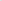 При проверке организации учета нефинансовых активов МКУ «ЦБУ Тимского района» установлено следующее. По состоянию на 01.01.2023 года на балансе МКУ «ЦБУ Тимского района» находились основные средства с первоначальной стоимостью 776,2 тыс. рублей (остаточная стоимость — 0,0 тыс. рублей, амортизация — 776,2 тыс. рублей).В ходе выборочной проверки учета и расходования горюче-смазочных материалов казенными учреждениями установлены недостатки при заполнении МКОУ «Становская СОШ» и МКОУ «Быстрецкая СОШ им. Орехова Т.Ф.» реквизитов путевых листов, предусмотренных типовой формой № 3 (ОКУД 0345001), утвержденной Постановлением Госкомстата РФ от 28.11.1997 № 78: на лицевой стороне путевых листах не проставлена должность, подпись и расшифровка подписи медицинского работника, осуществляющего допуск водителя автомобиля.7.  По результатам контрольного мероприятия установлены следующие нарушения:1. Финансовые нарушения на общую сумму 8 529,7 тыс. рублей (28 нарушений).2. Неэффективное расходование средств на сумму 359,4 тыс. рублей (3 нарушения).3. Нефинансовые нарушения (67 нарушений).8. Предложения:8.1. Главе Тимского района  А. И. Предложено:1. Привести в соответствии с требованиями бюджетного законодательства нормы Устава муниципального образования «Тимский район», Положения о бюджетном процессе в Тимском районе, Порядка составления и ведения сводной бюджетной росписи бюджета муниципального района и бюджетных росписей главных распорядителей средств бюджета муниципального района (главных администраторов источников финансирования дефицита бюджета муниципального района).2. Обеспечить соблюдение требований Бюджетного кодекса РФ, Порядка составления и ведения сводной бюджетной росписи бюджета муниципального района и бюджетных росписей главных распорядителей средств бюджета муниципального района (главных администраторов источников финансирования дефицита бюджета муниципального района) при формировании сводной бюджетной росписи, доведении лимитов бюджетных обязательств до ГРБС и получателей средств муниципального бюджета.3. Обеспечить соблюдение порядка ведения Реестра муниципального имущества муниципального района «Тимский район» Курской области.4. Принять меры по обеспечению соответствия условий договоров аренды земельных участков Методике  расчета арендной платы.5. Провести сверку расчетов по договорам аренды земельных участков. Принять меры по взысканию просроченной задолженности по арендным платежам за земельные участки (включая пени за просроченные платежи по арендной плате), а также по обеспечению отражения сведений о наличии просроченной задолженности по арендным платежам за земельные участки в бюджетной отчетности Администрации Тимского района. 6. Обеспечить осуществление записей в регистры бухгалтерского учета поступлений доходов от арендной платы за земельные участки в соответствии с требованиями действующего законодательства.7. Принять меры по обеспечению соблюдения порядка применения кодов бюджетной классификации Российской Федерации в соответствии с требованиями действующего законодательства. 8. Принять меры по обеспечению соответствия условий заключаемых Администрацией Тимского района с сельскими поселениями соглашений по передаче поселениями части полномочий за счет средств межбюджетных трансфертов (в части установления сроков перечисления межбюджетных трансфертов) требованиям статьи 142.4 Бюджетного кодекса РФ.9. Принять меры по обеспечению соблюдения статей 69.2, 78.1 Бюджетного кодекса РФ, Порядка формирования и финансового обеспечения выполнения муниципального задания муниципальными учреждениями Тимского района, утвержденного постановлением Администрации Тимского района от 21.10.2021 № 1164, в части утверждения нормативных затрат на оказание муниципальных услуг (работ) из расчета на единицу показателя объема оказания услуги (работы), изменения сумм финансового обеспечения муниципального задания при условии изменения муниципального задания муниципальным учреждениям, а также обеспечения графика перечисления субсидии подведомственным бюджетным учреждениям. 10. Муниципальную программу Тимского района «Развитие образования» привести в соответствие Методическим указаниям по разработке и реализации муниципальных программ Тимского района, утвержденным распоряжением Администрации Тимского района от 28.10.2013 № 286-р.11. Утвердить требования к закупаемым МКУ «Центр бюджетного учета Тимского района» Курской области отдельным видам товаров, работ, услуг (в том числе предельные цены товаров, работ, услуг), нормативные затраты на обеспечение функций МКУ «Центр бюджетного учета «Тимского района» Курской области.12. Утвердить порядок содержания автомобильных дорого.13. Принять меры по обеспечению соблюдения Порядка составления, утверждения и ведения бюджетной сметы Администрации Тимского района Курской области и подведомственных учреждений, утвержденного распоряжением Администрации Тимского района от 28.12.2018 № 216-ра.14. Обеспечить согласование структуры и штатной численности Управления образования администрации Тимского района Курской области.15. Принять меры по обеспечению соблюдения порядка предоставления ежемесячной денежной выплаты, связанной с компенсацией расходов на оплату жилых помещений, отопления и освещения.16. Принять меры по обеспечению соблюдения порядка и условий выплаты премий за выполнение особо важных и сложных заданий.17. Осуществить мероприятия по эффективному распоряжению муниципальным имуществом (неэксплуатируемыми автотранспортными средствами).18. Установить и устранить причины, повлекшие нарушения Федерального закона от 05.04.2013г. №44-ФЗ «О контрактной системе в сфере закупок товаров, работ, услуг для обеспечения государственных и муниципальных нужд». Усилить контроль исполнения требований законодательства о контрактной системе в сфере закупок получателями бюджетных средств Тимского района.19. Провести претензионную работу в отношении поставщиков квартир.8.2. Директору МКОУ «Леженская ООШ» Е. В. Чунихиной предложено:1. Установить и устранить причины, повлекшие нарушения Федерального закона от 05.04.2013г. №44-ФЗ «О контрактной системе в сфере закупок товаров, работ, услуг для обеспечения государственных и муниципальных нужд». Рассмотреть вопрос о привлечении к дисциплинарной ответственности лиц, допустивших установленные нарушения.2. Организовать претензионную работу в отношении поставщика ноутбуков.3. Обеспечить соблюдение Инструкции по применению Единого плана счетов бухгалтерского учета для органов государственной власти (государственных органов), органов местного самоуправления, органов управления государственными внебюджетными фондами, государственных академий наук, государственных (муниципальных) учреждений, утвержденной приказом Министерства финансов РФ от 01.12.2021г. №157, в части присвоения инвентарных номеров основным средствам.8.3. Директору МКОУ «Рождественская ООШ имени героя Советского Союза И. М. Чертенкова» Л. Н. Булгаковой предложено:1. Установить и устранить причины, повлекшие нарушения Федерального закона от 05.04.2013г. №44-ФЗ «О контрактной системе в сфере закупок товаров, работ, услуг для обеспечения государственных и муниципальных нужд». Рассмотреть вопрос о привлечении к дисциплинарной ответственности лиц, допустивших установленные нарушения.2. Организовать претензионную работу в отношении поставщика ноутбуков.8.4. Директору МКОУ «Сокольская СОШ имени героя Советского Союза Кретова А. ФЕ. В. Кирсановой предложено:1. Установить и устранить причины, повлекшие нарушения Федерального закона от 05.04.2013г. №44-ФЗ «О контрактной системе в сфере закупок товаров, работ, услуг для обеспечения государственных и муниципальных нужд». Рассмотреть вопрос о привлечении к дисциплинарной ответственности лиц, допустивших установленные нарушения.2. Организовать претензионную работу в отношении подрядной организации.8.5. Директору МКОУ «Успенская СОШ имени героя Советского Союза С. К. Косинова» Н. М. Барковой предложено:1. Установить и устранить причины, повлекшие нарушения Федерального закона от 05.04.2013г. №44-ФЗ «О контрактной системе в сфере закупок товаров, работ, услуг для обеспечения государственных и муниципальных нужд». Рассмотреть вопрос о привлечении к дисциплинарной ответственности лиц, допустивших установленные нарушения.2. Организовать претензионную работу в отношении подрядных организаций, в том числе по устранению выявленных недостатков.8.6. Директору МКОУ «Волобуевская СОШ» В. В. Белогуровой предложено:1. Установить и устранить причины, повлекшие нарушения Федерального закона от 05.04.2013г. №44-ФЗ «О контрактной системе в сфере закупок товаров, работ, услуг для обеспечения государственных и муниципальных нужд». Рассмотреть вопрос о привлечении к дисциплинарной ответственности лиц, допустивших установленные нарушения.2. Организовать претензионную работу в отношении поставщика ноутбуков, а также цифровых лабораторий и образовательных наборов.3. Принять меры по эффективному использованию в ходе образовательного процесса наборов по химии, физике и биологии.8.7. Директору МКУ «Центр бюджетного учета Тимского района» Курской области» Т. В. Третьяковой предложено:1. Принять меры по обеспечению соблюдения требований Порядка предоставления информации государственным (муниципальным) учреждением, ее размещения на официальном сайте в сети Интернет и ведения указанного сайта, утвержденного приказом Минфина РФ от 21.07.2011г. №86н. 2. Принять меры по обеспечению соблюдения требований постановления Правительства РФ от 01.01.2002г. №1 «О классификации основных средств, включаемых в амортизационные группы» и Инструкции о порядке составления и представления годовой, квартальной и месячной отчетности об исполнении бюджетов бюджетной системы РФ, утвержденной приказом Минфина РФ от 28.12.2010г. №191н.9. Направленные представления и материалы.Главе Тимского района А. И. Булгакову, Директору МКУ «Центр бюджетного учета Тимского района» Курской области» Т. В. Третьяковой, Директору МКОУ «Волобуевская СОШ» В. В. Белогуровой, Директору МКОУ «Успенская СОШ имени героя Советского Союза С. К. Косинова» Н. М. Барковой, Директору МКОУ «Сокольская СОШ имени героя Советского Союза Кретова А. ФЕ. В. Кирсановой, Директору МКОУ «Рождественская ООШ имени героя Советского Союза И. М. Чертенкова» Л. Н. Булгаковой, Директору МКОУ «Леженская ООШ» Е. В. Чунихиной направлены представления об устранении выявленных в ходе контрольного мероприятия нарушений  и недостатков.Председателю комитета архитектуры и градостроительства Курской области С. Г. Чернову направлено информационное письмо по итогам контрольного мероприятия.ПредседательКонтрольно-счетной палатыТимского района Курской области                                                 Н. Ю. Леонова